Geometry Live Review Problems - 2019eMATHinstructionRigid Motion Transformations and Congruency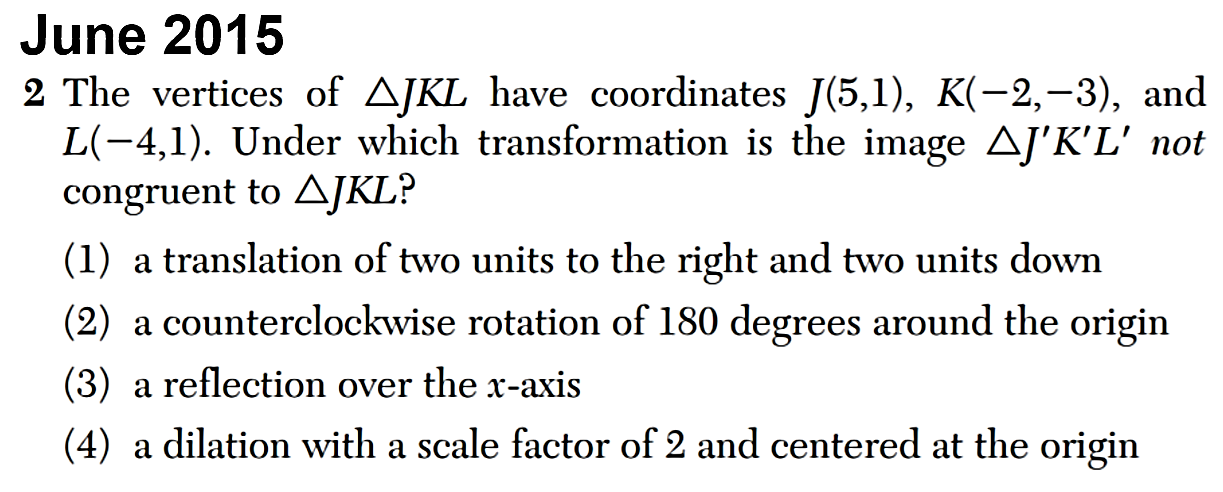 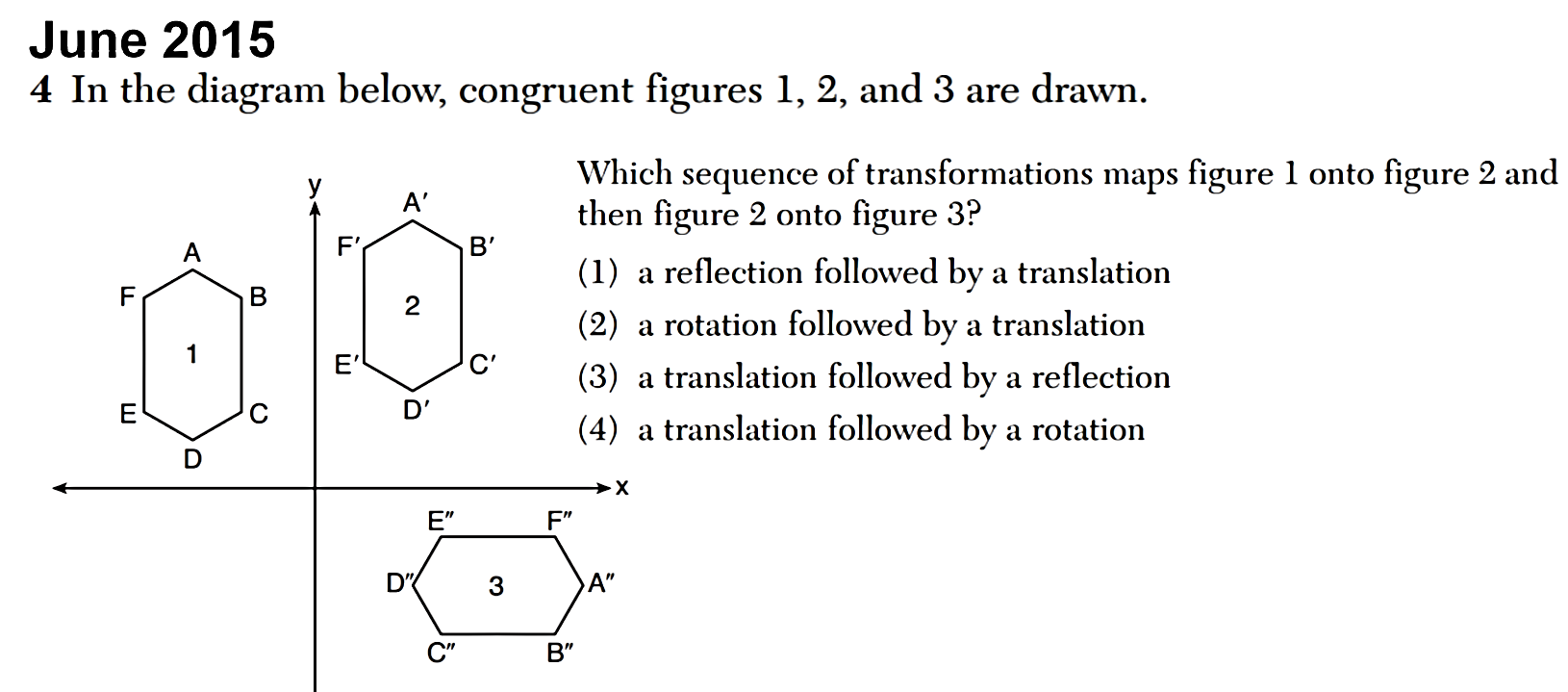 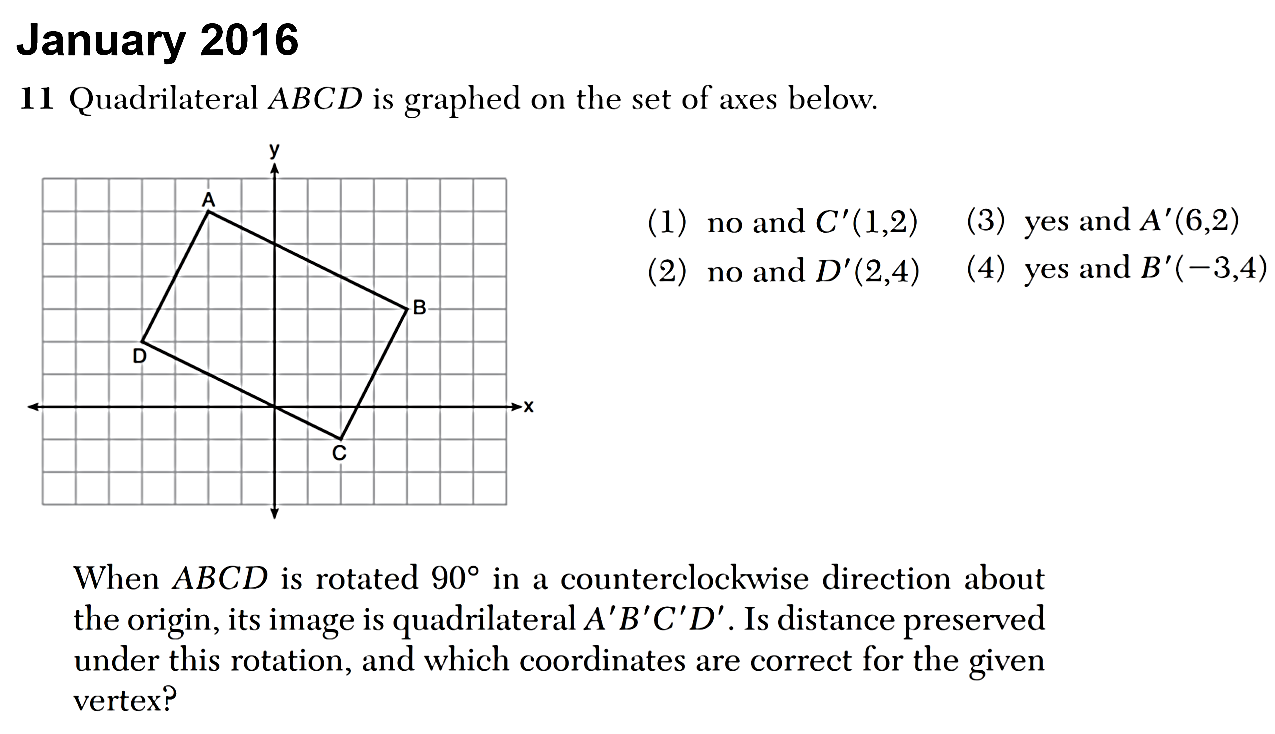 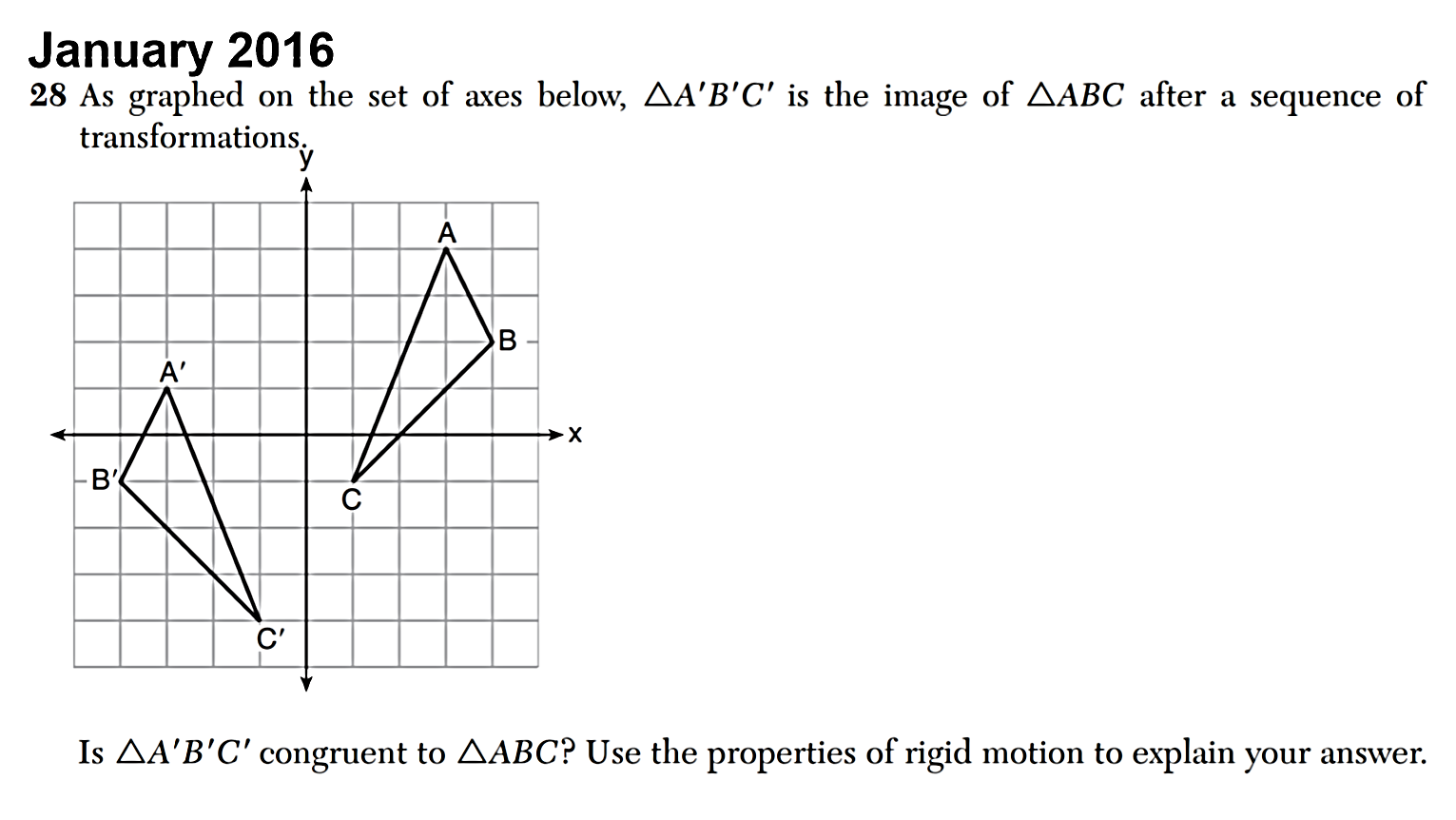 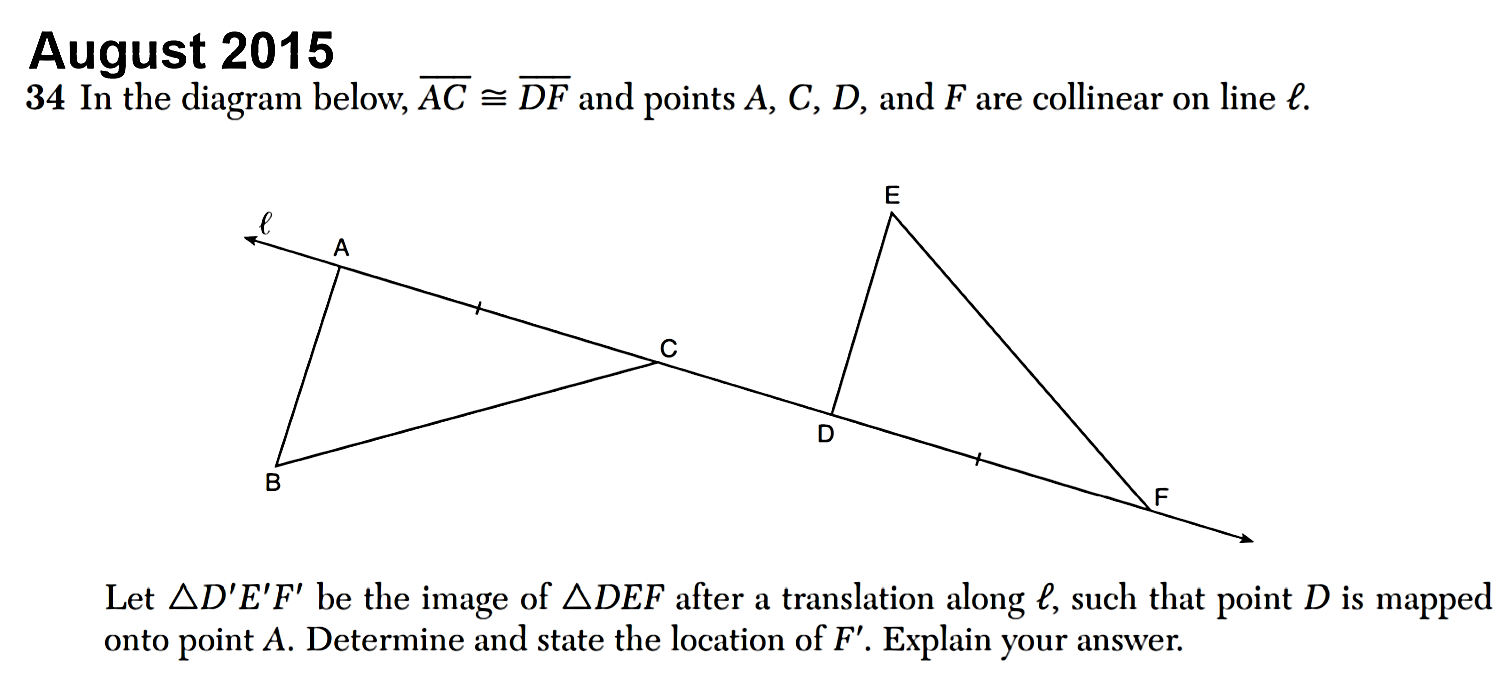 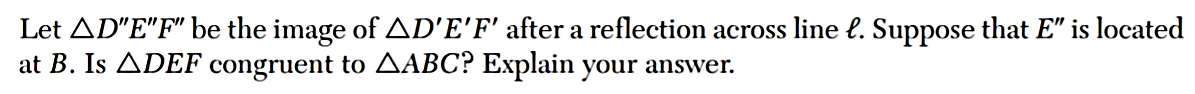 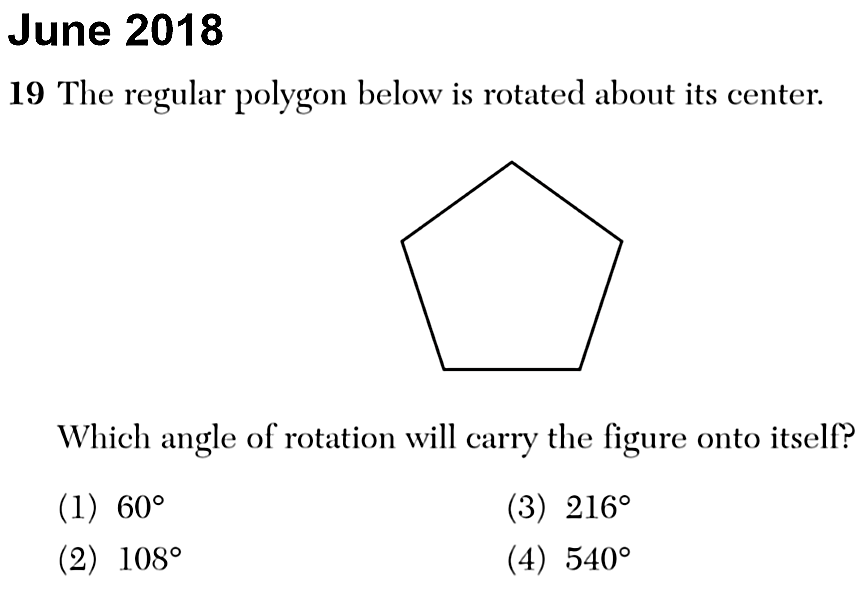 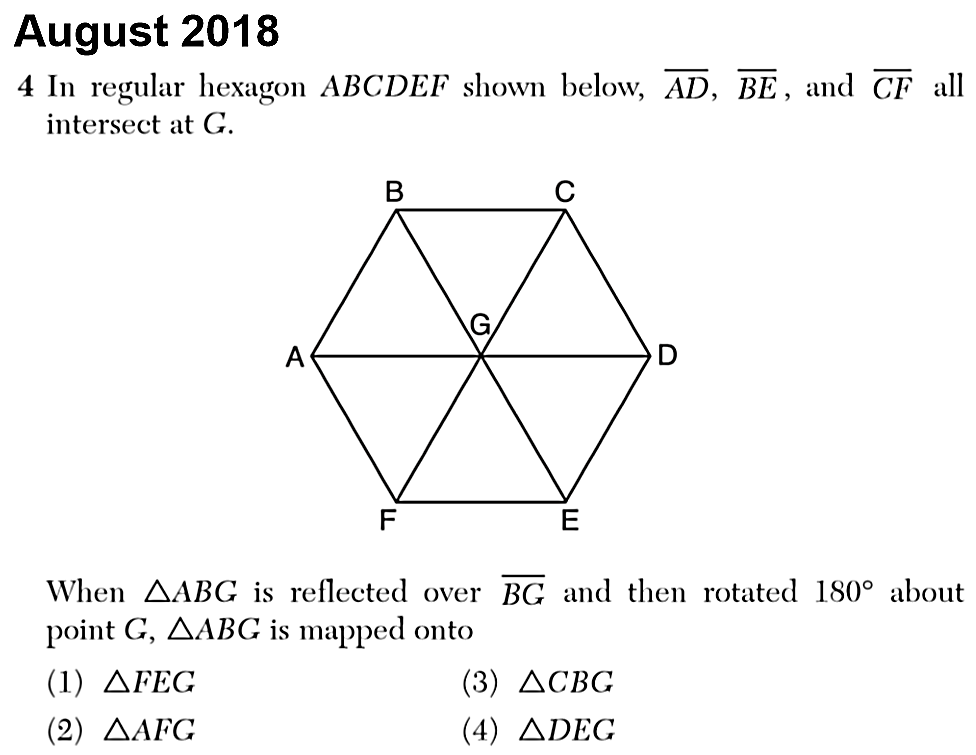 Parallel Lines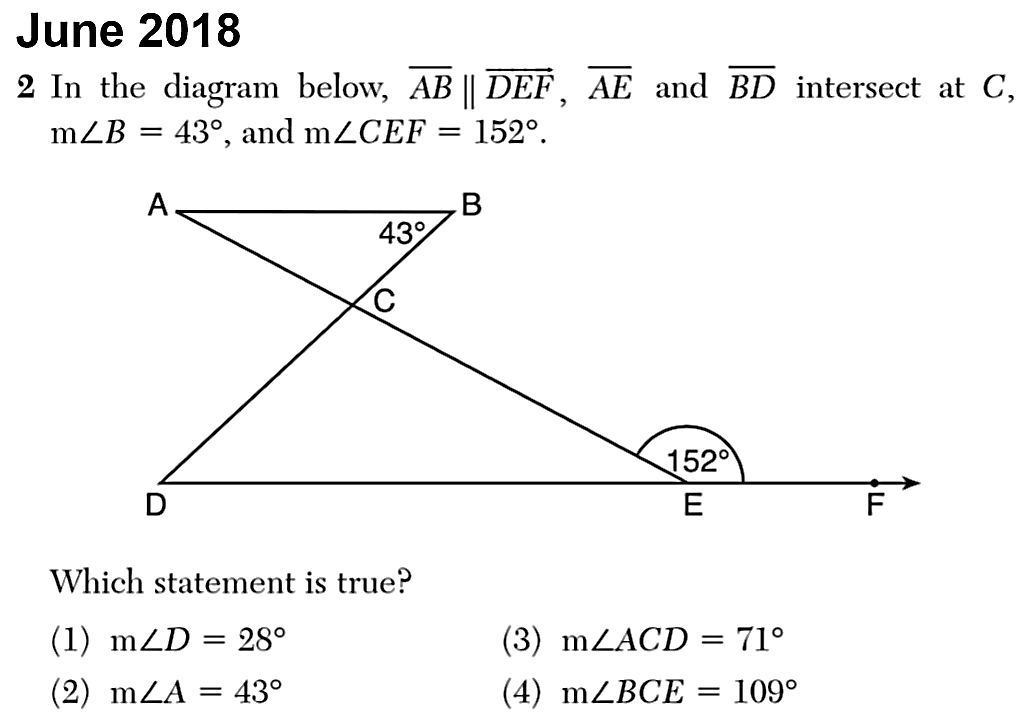 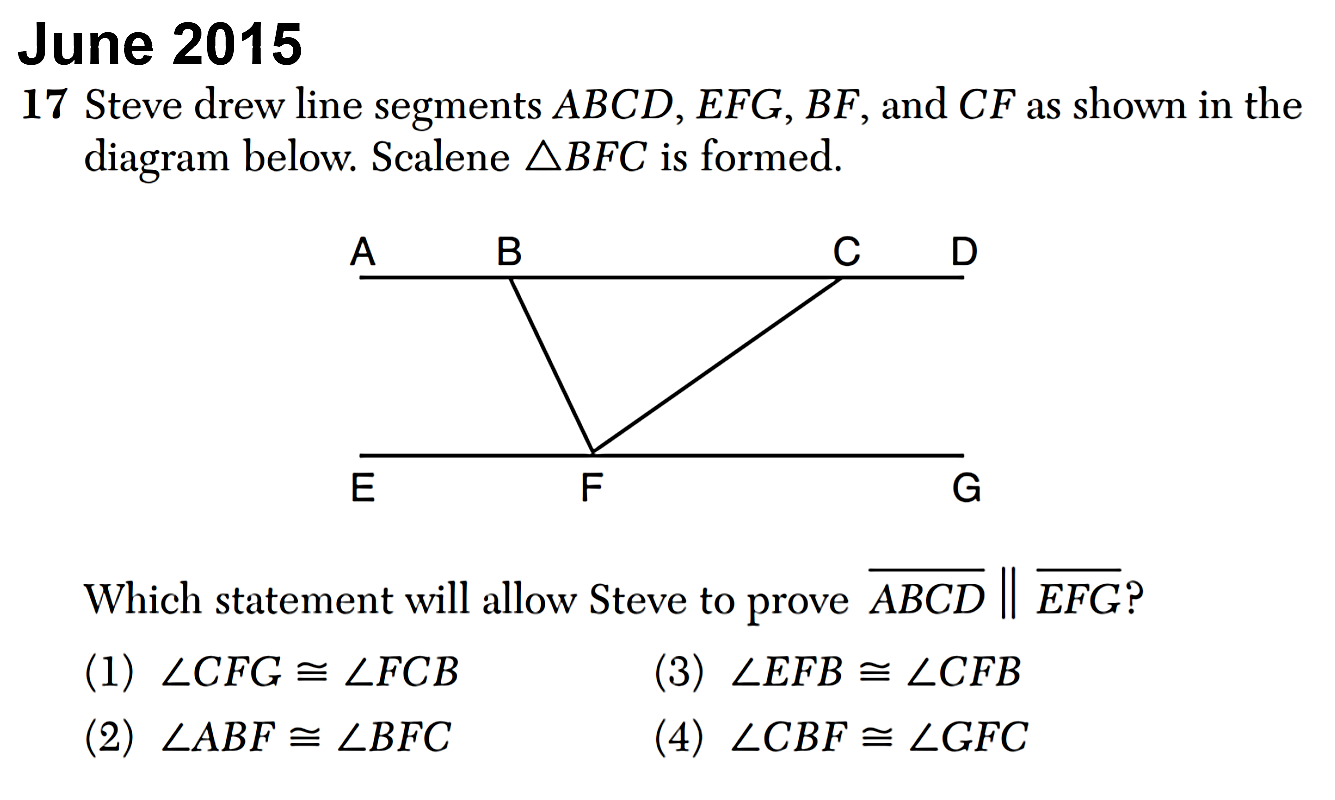 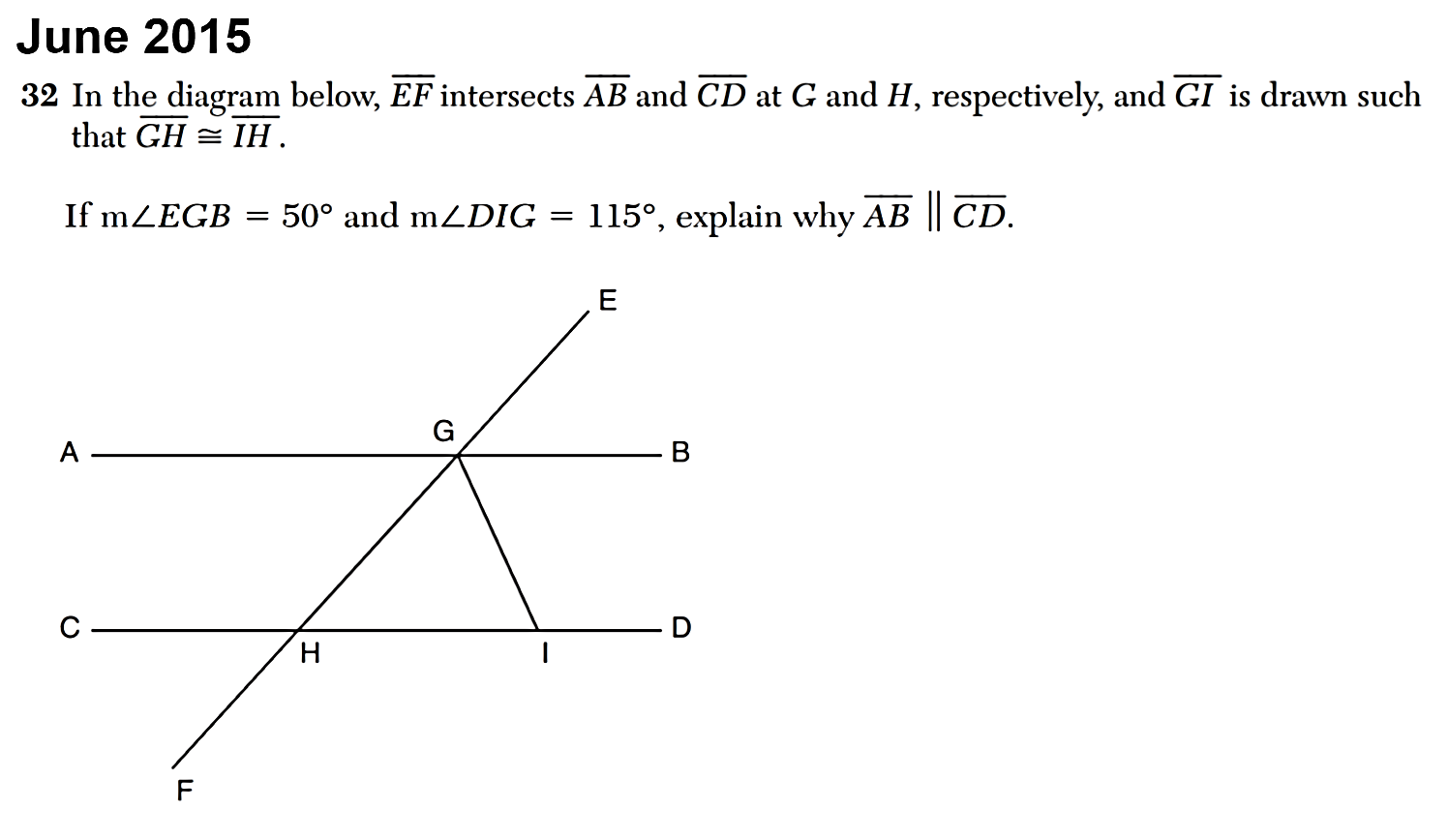 Dilations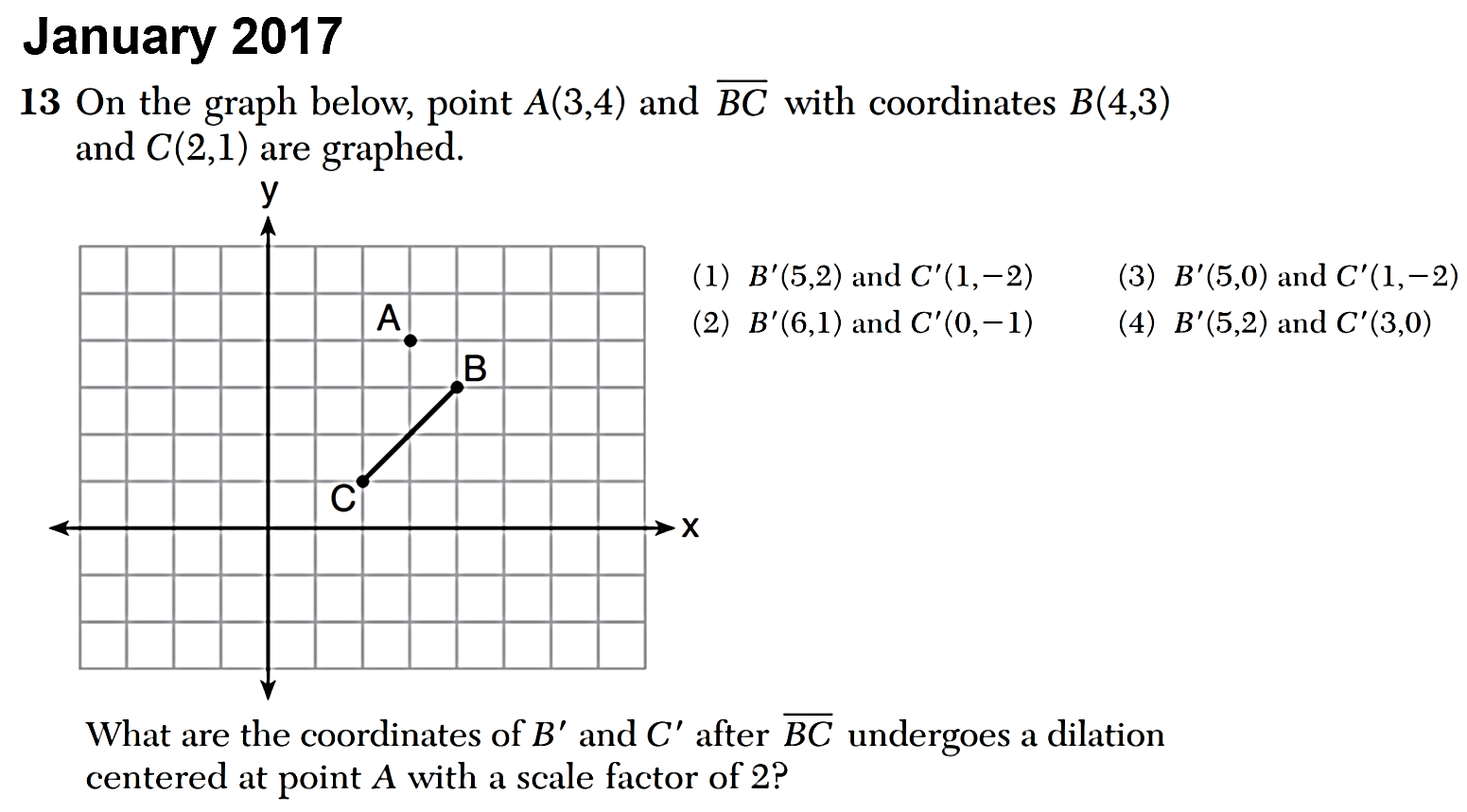 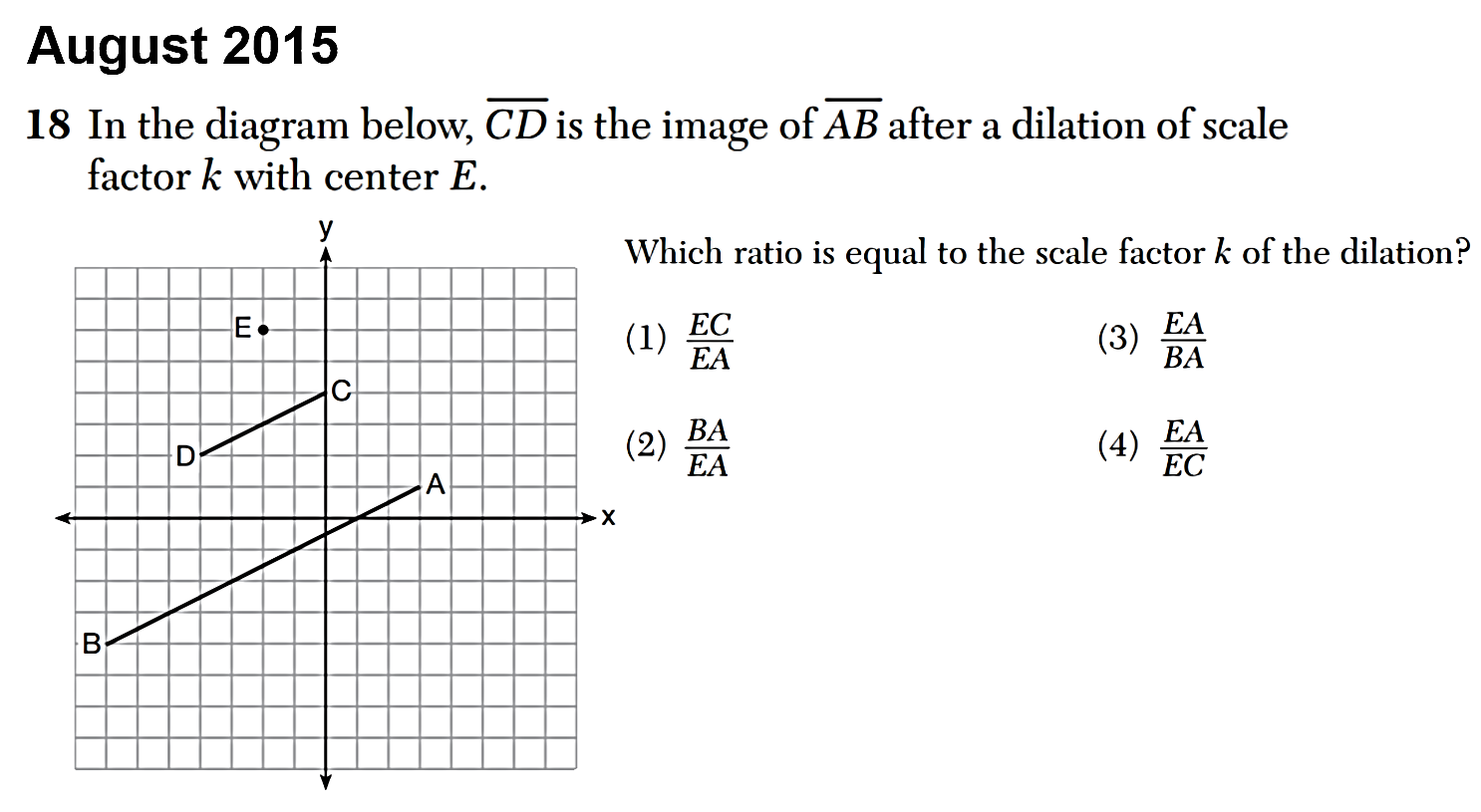 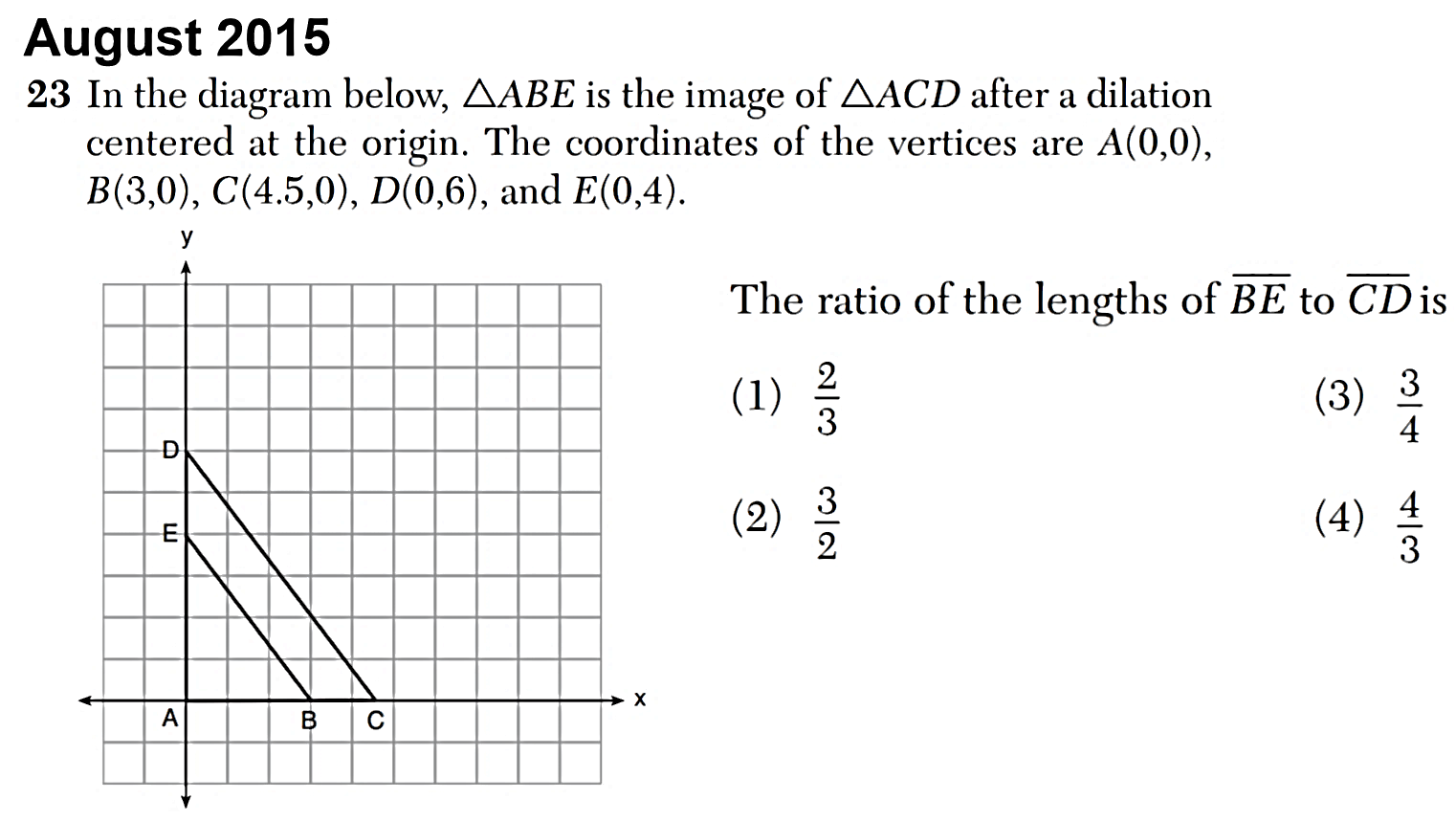 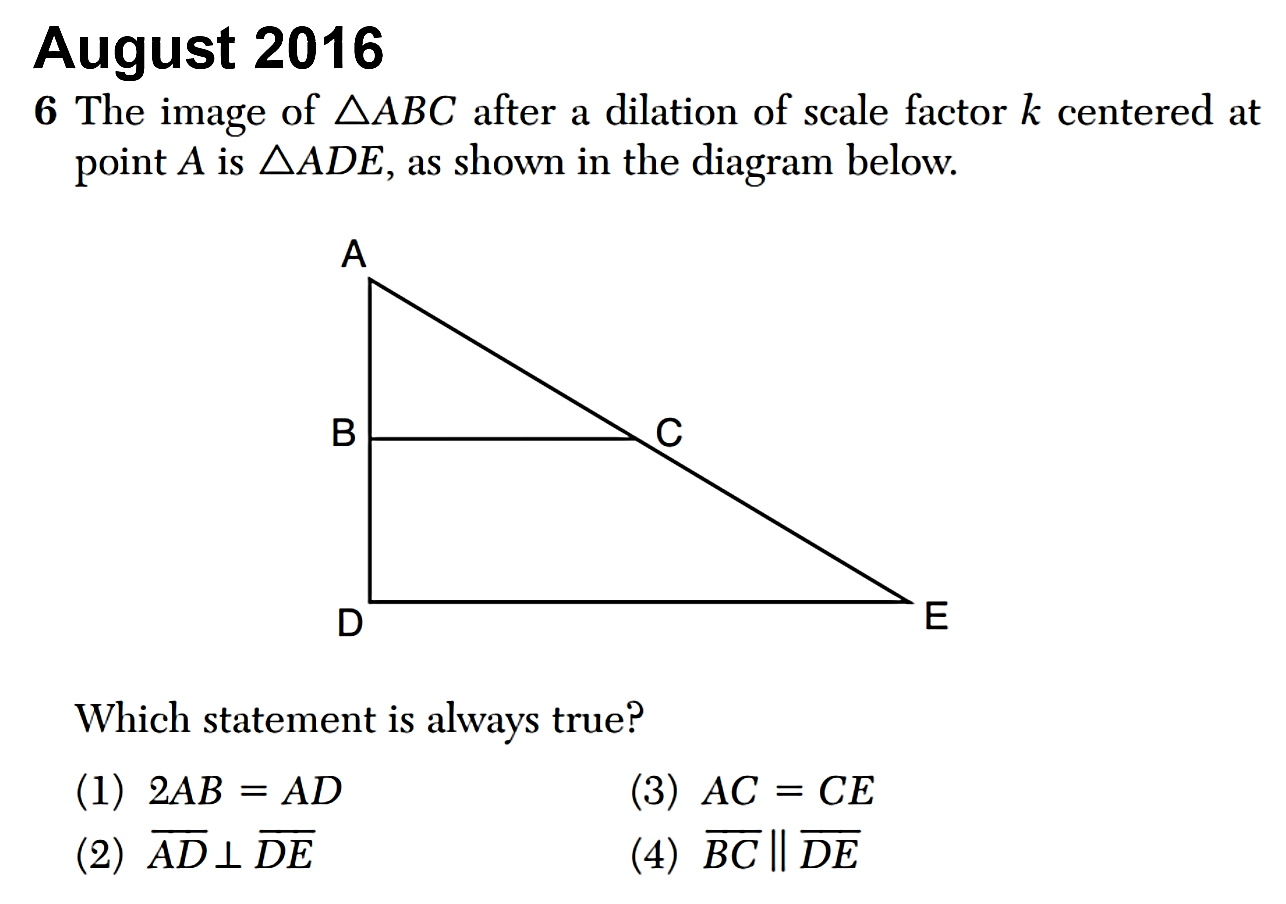 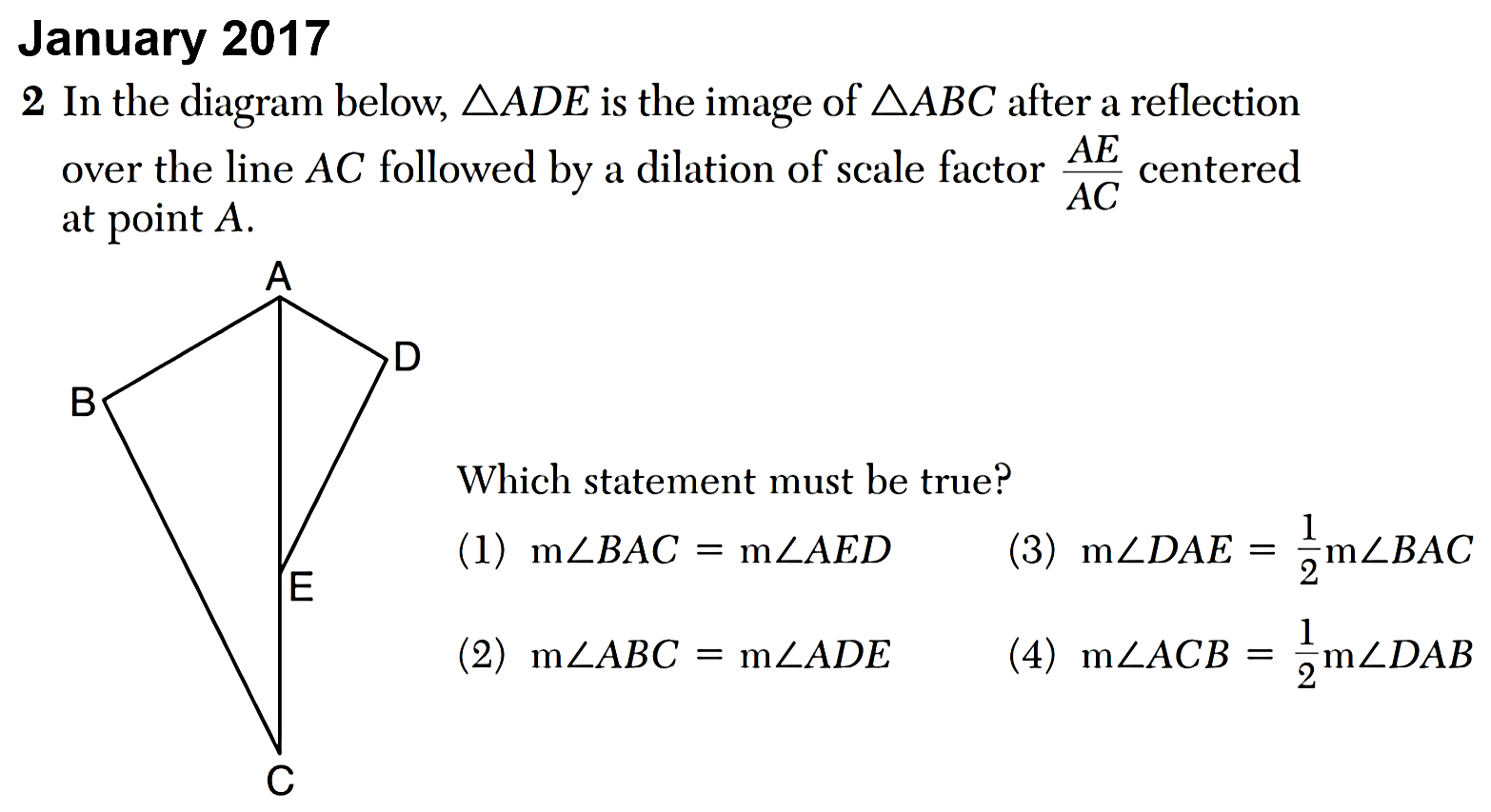 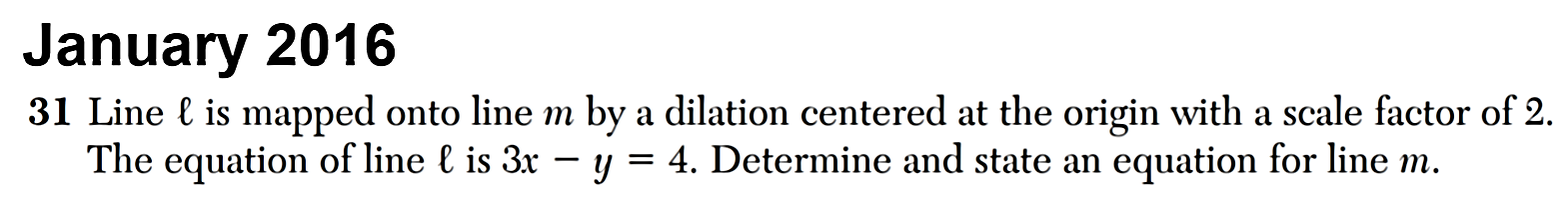 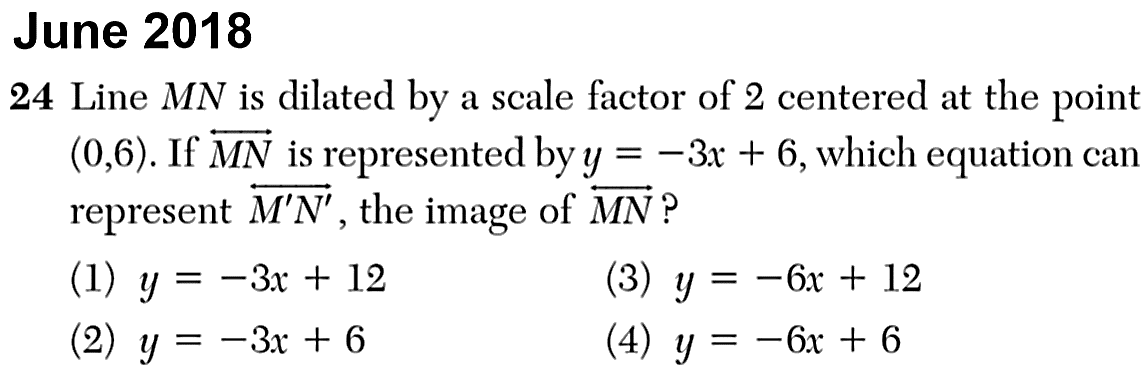 Triangle Congruence and Proof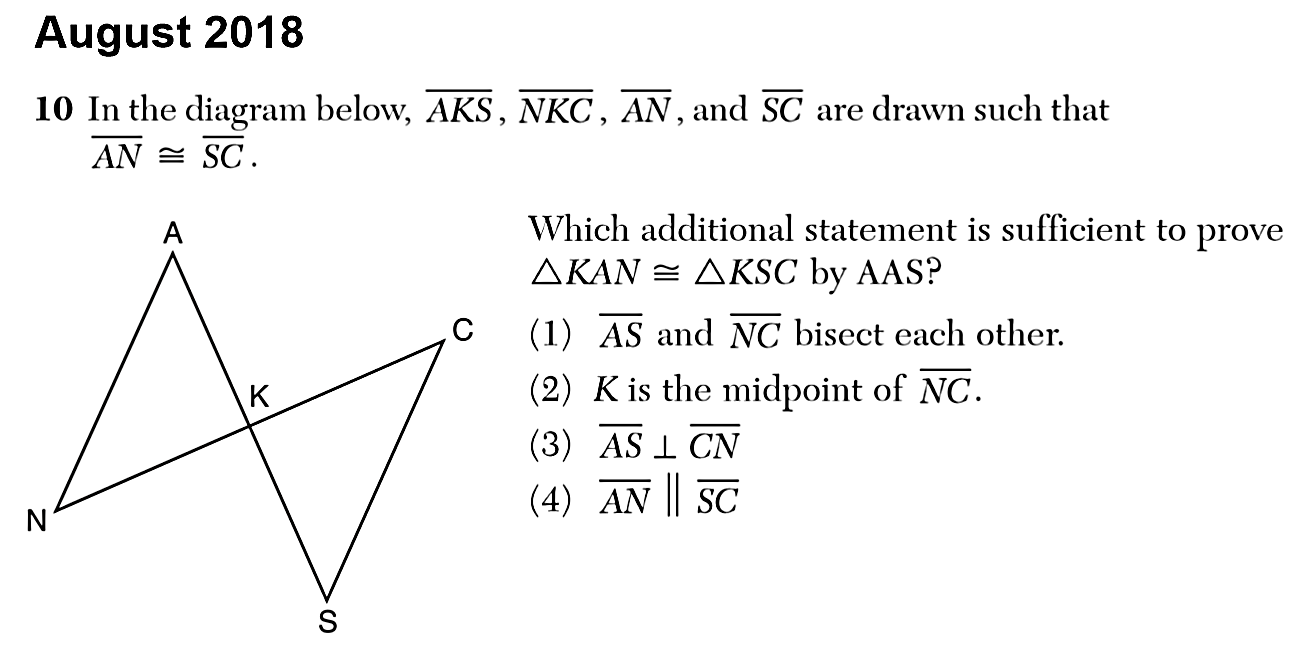 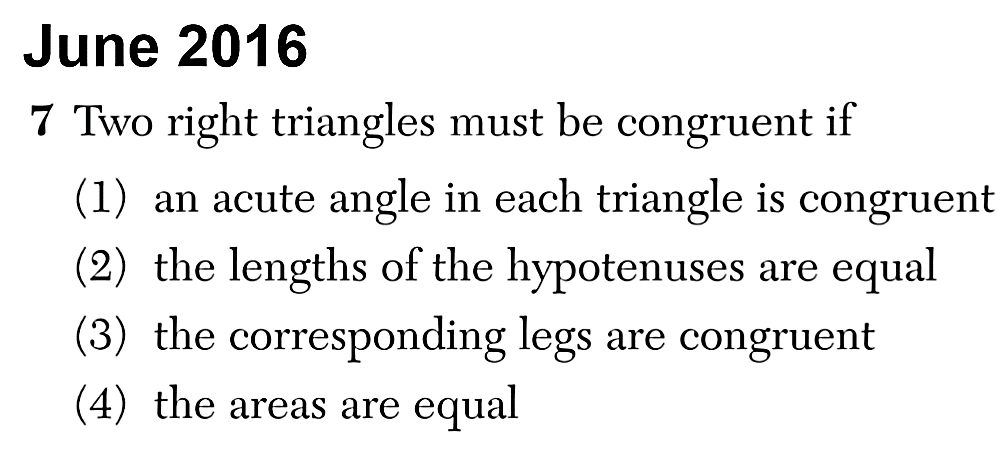 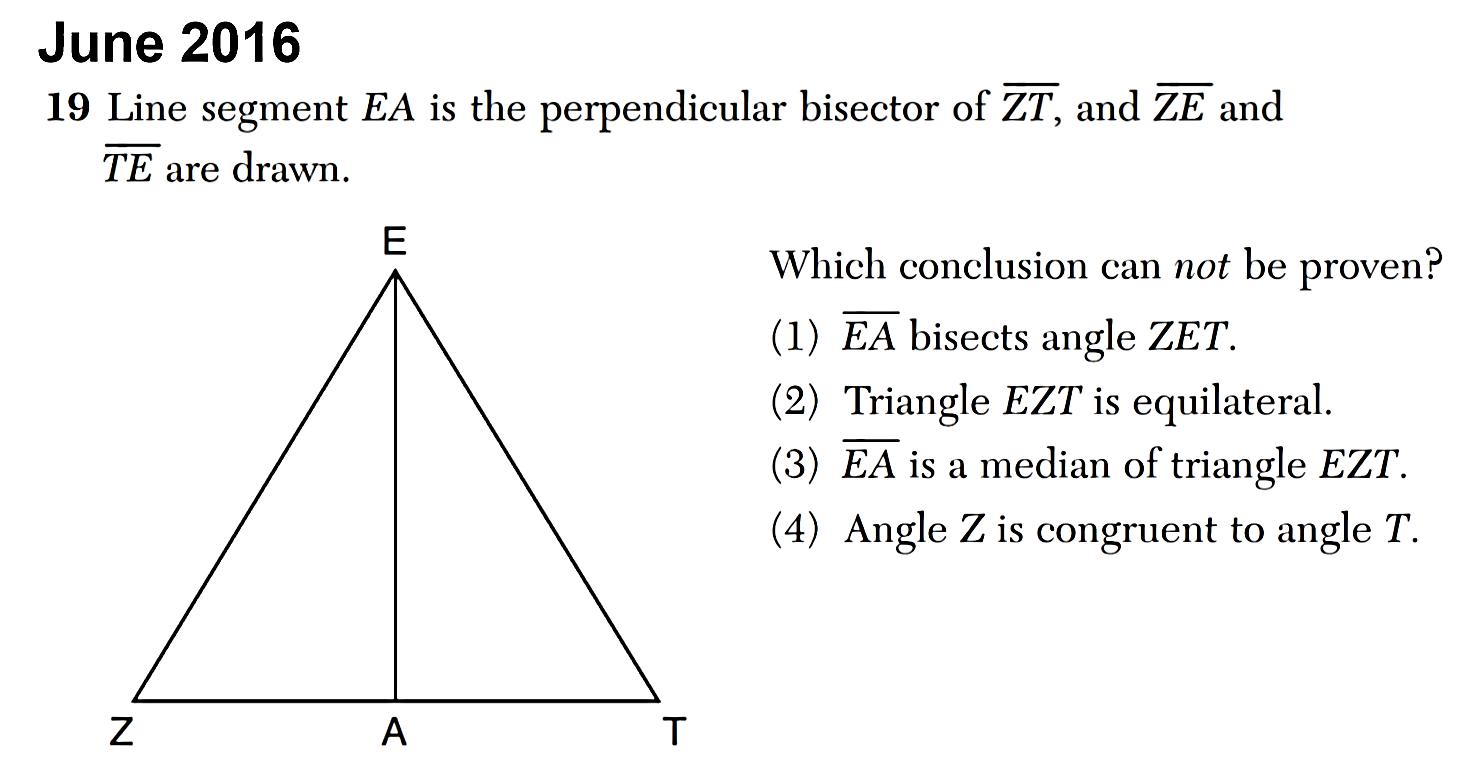 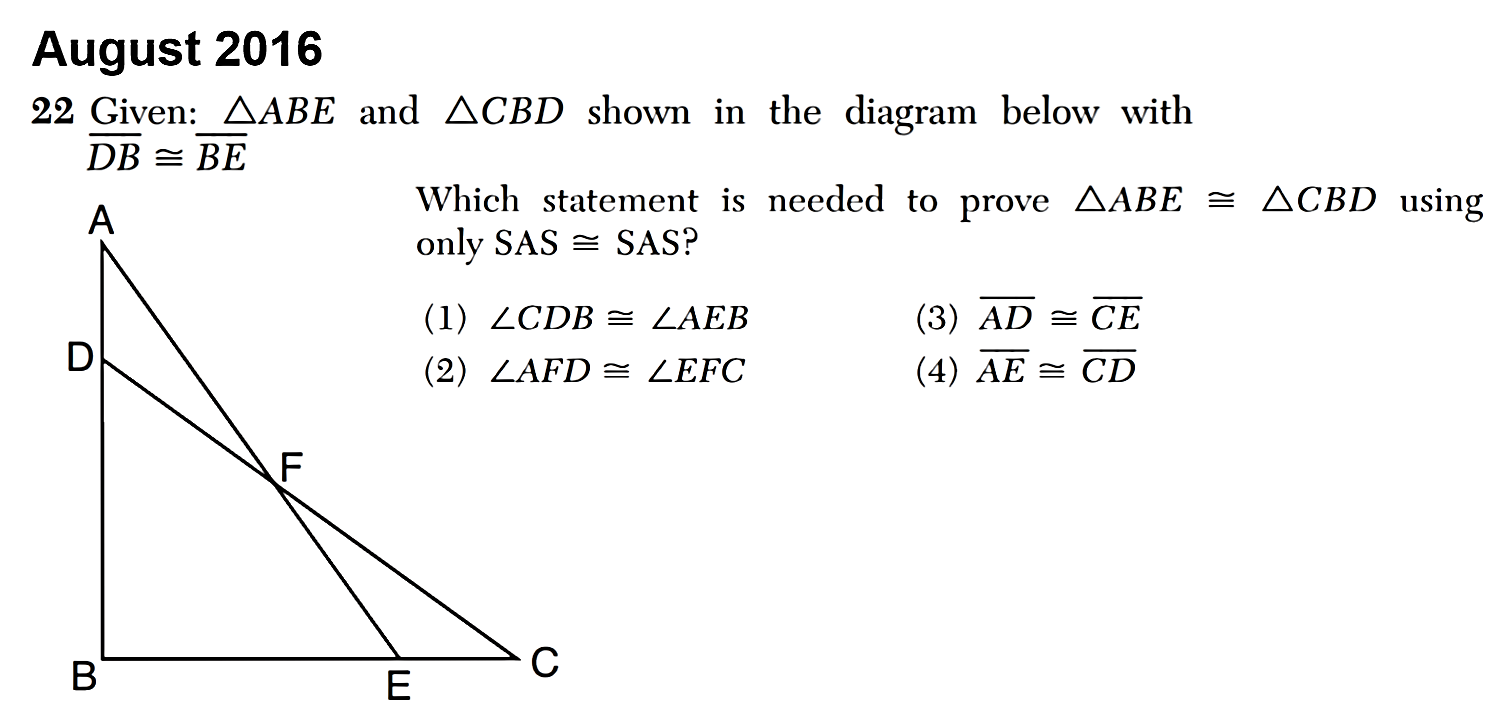 Quadrilaterals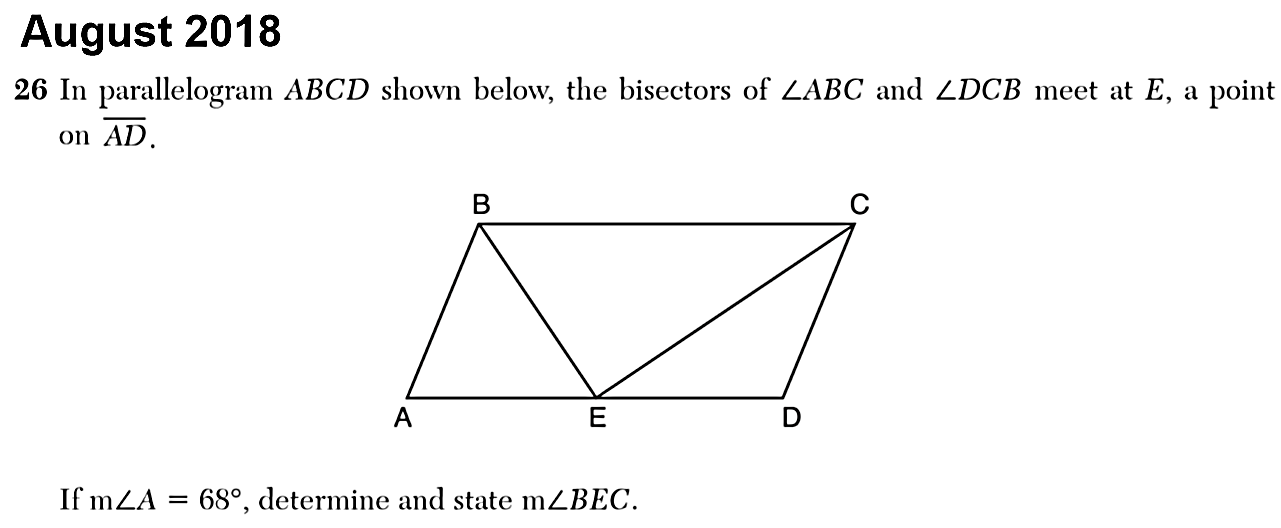 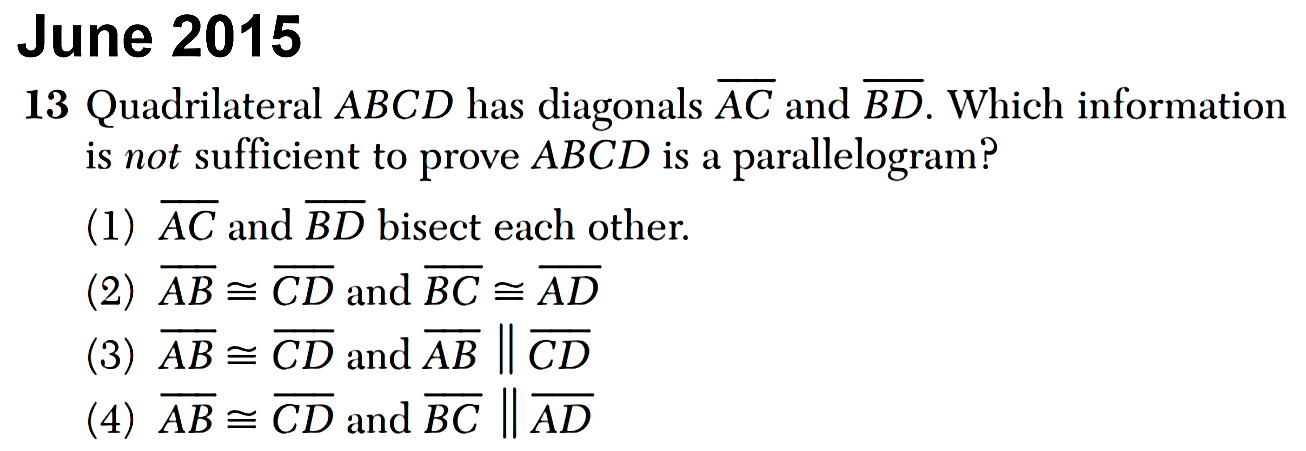 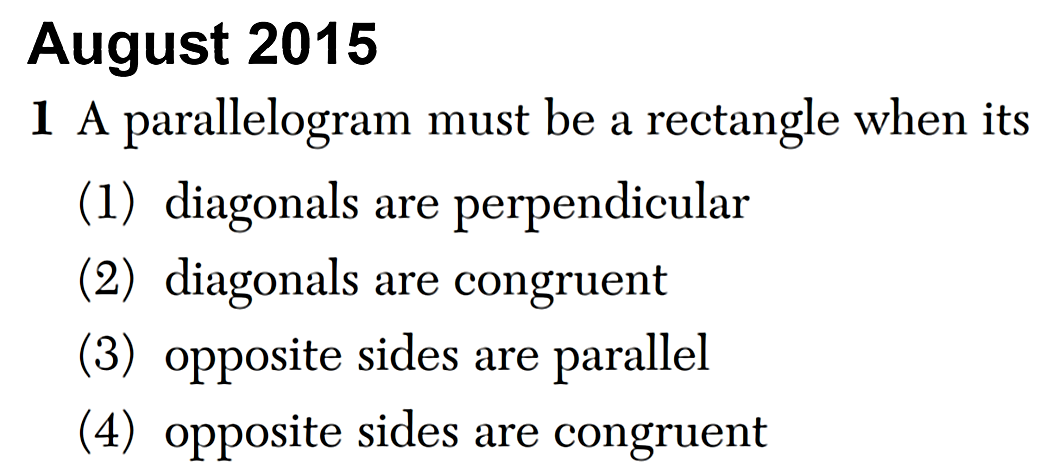 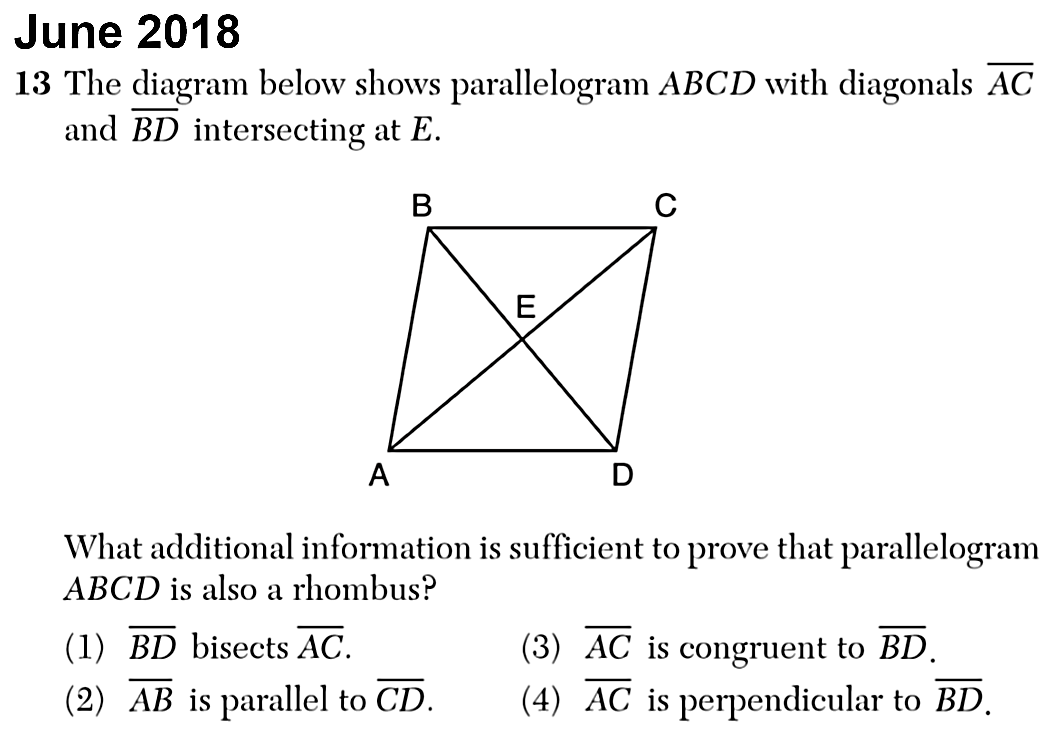 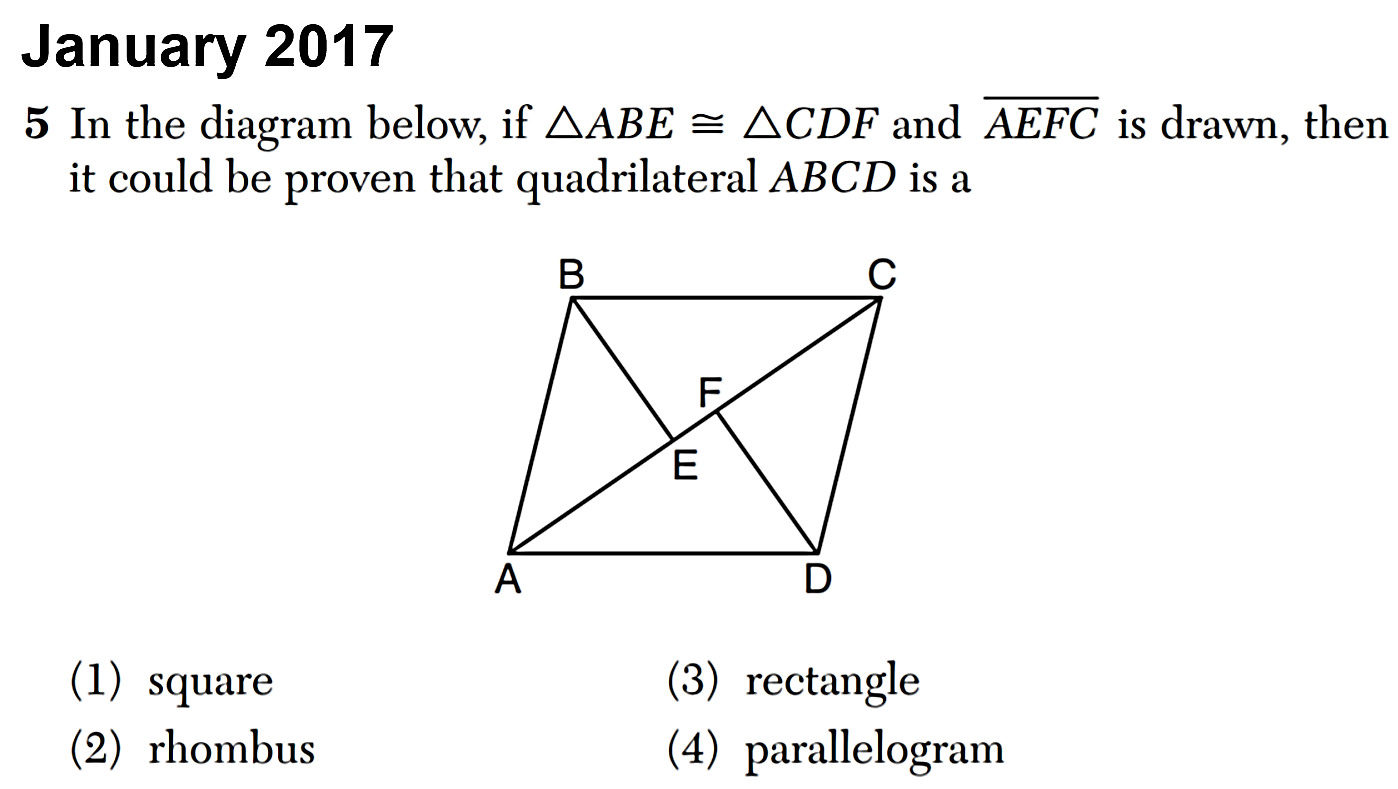 Quadrilateral Proofs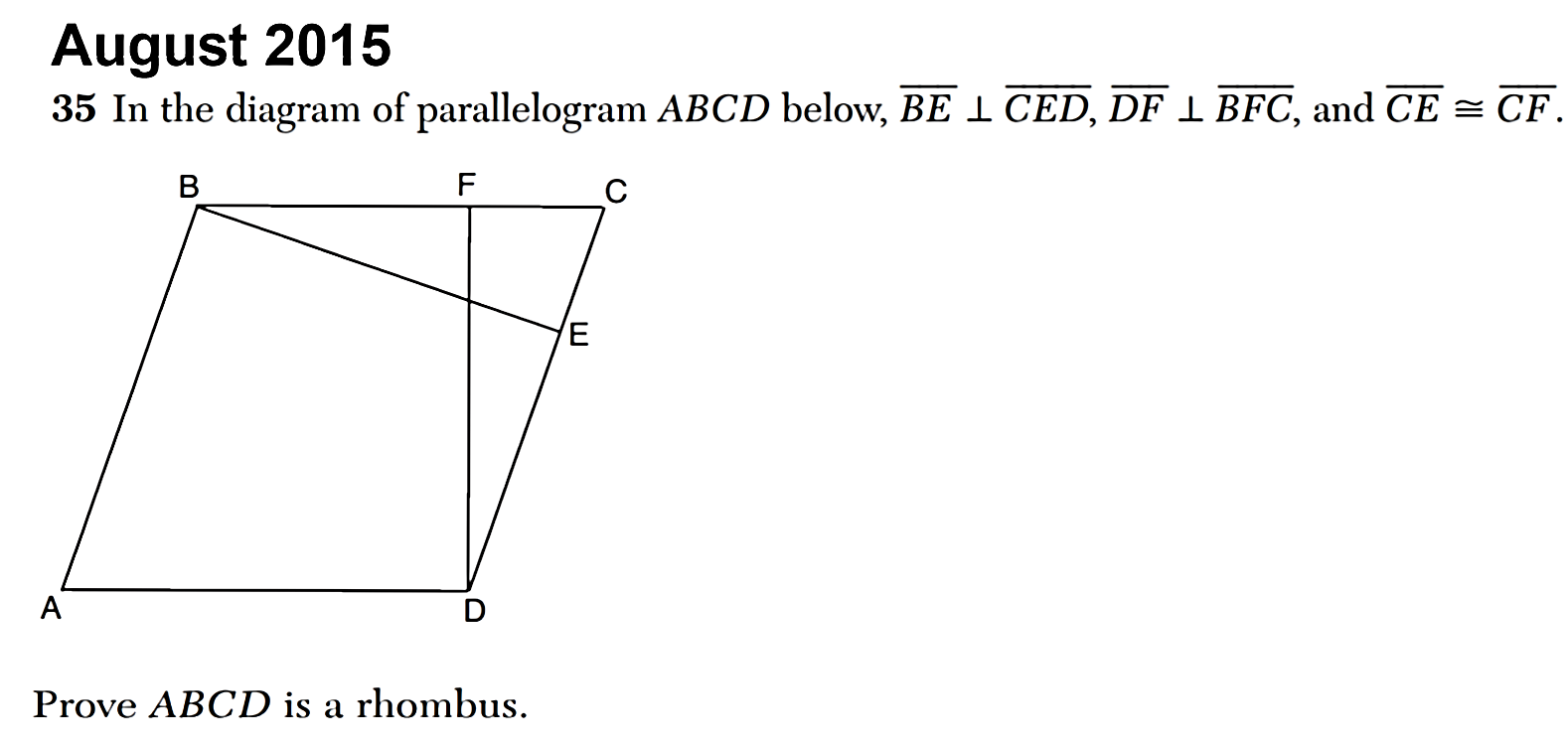 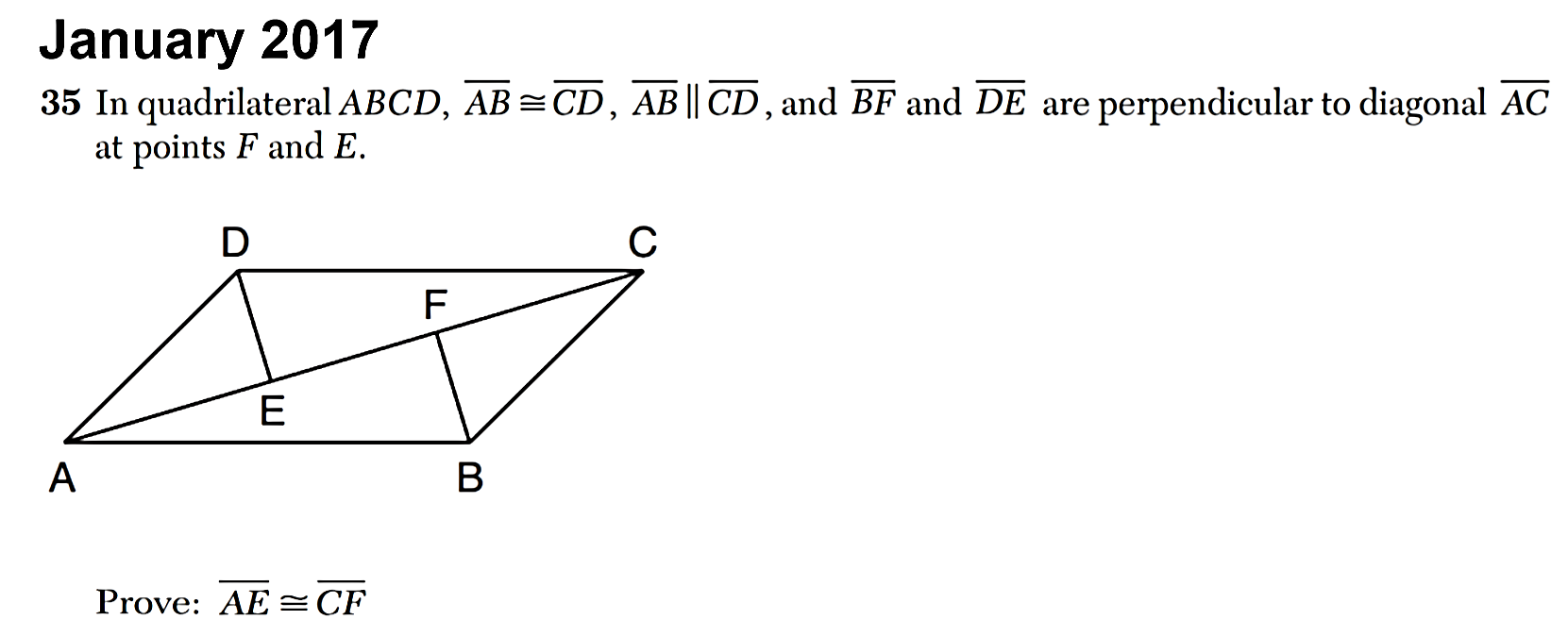 Similarity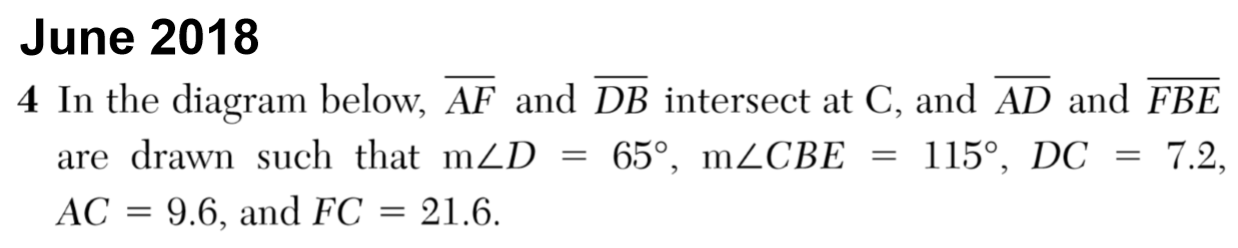 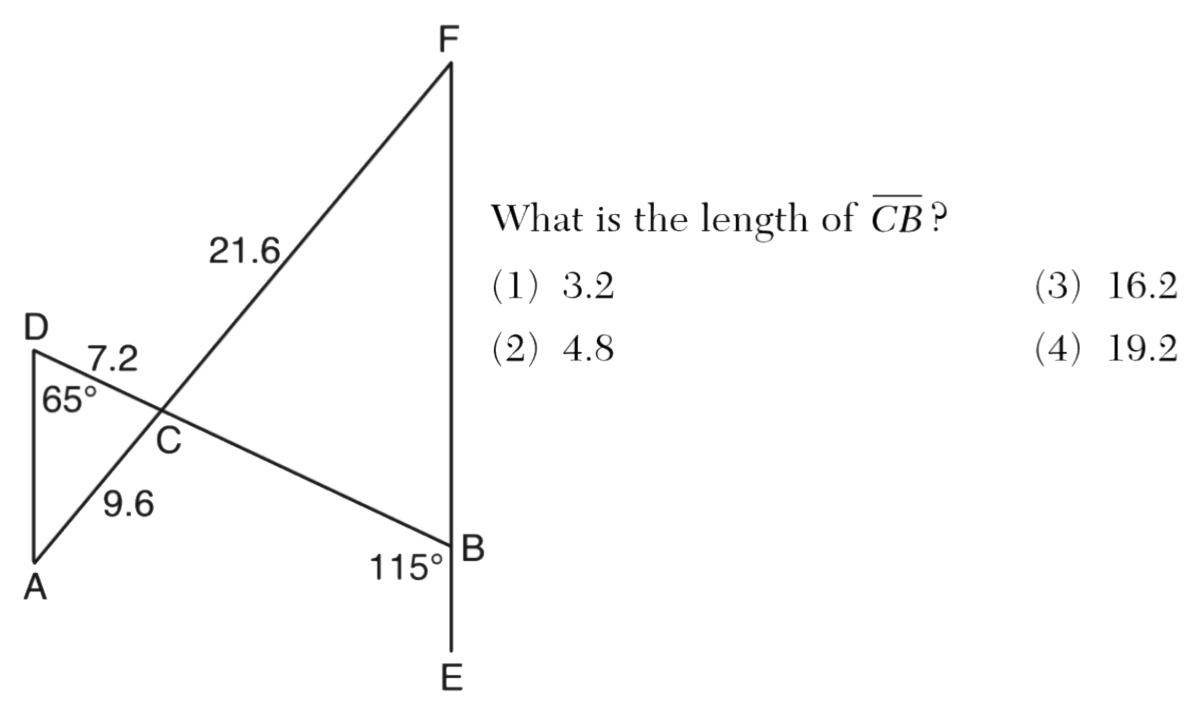 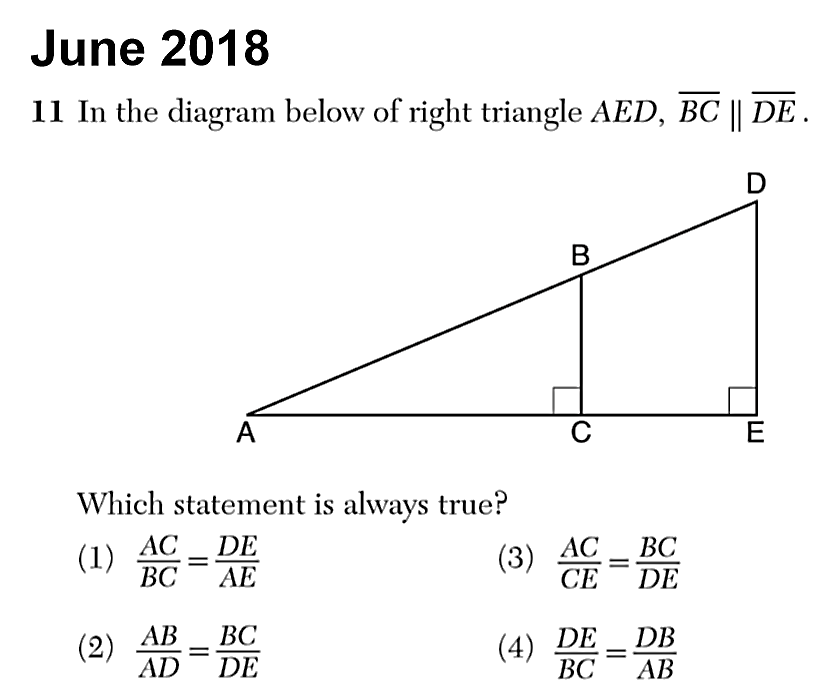 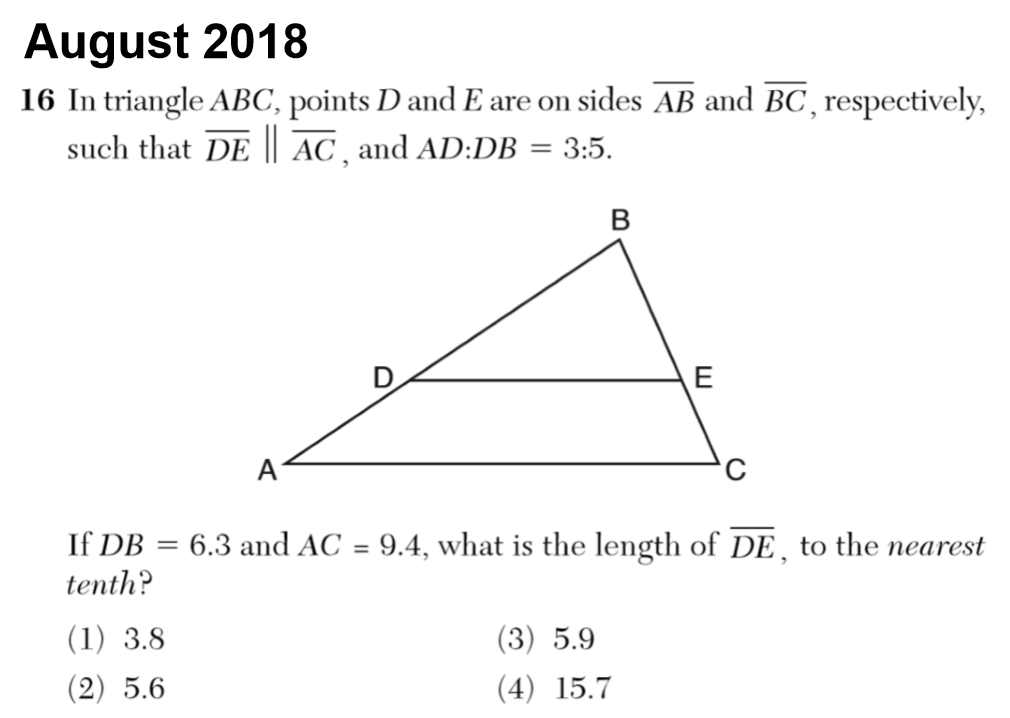 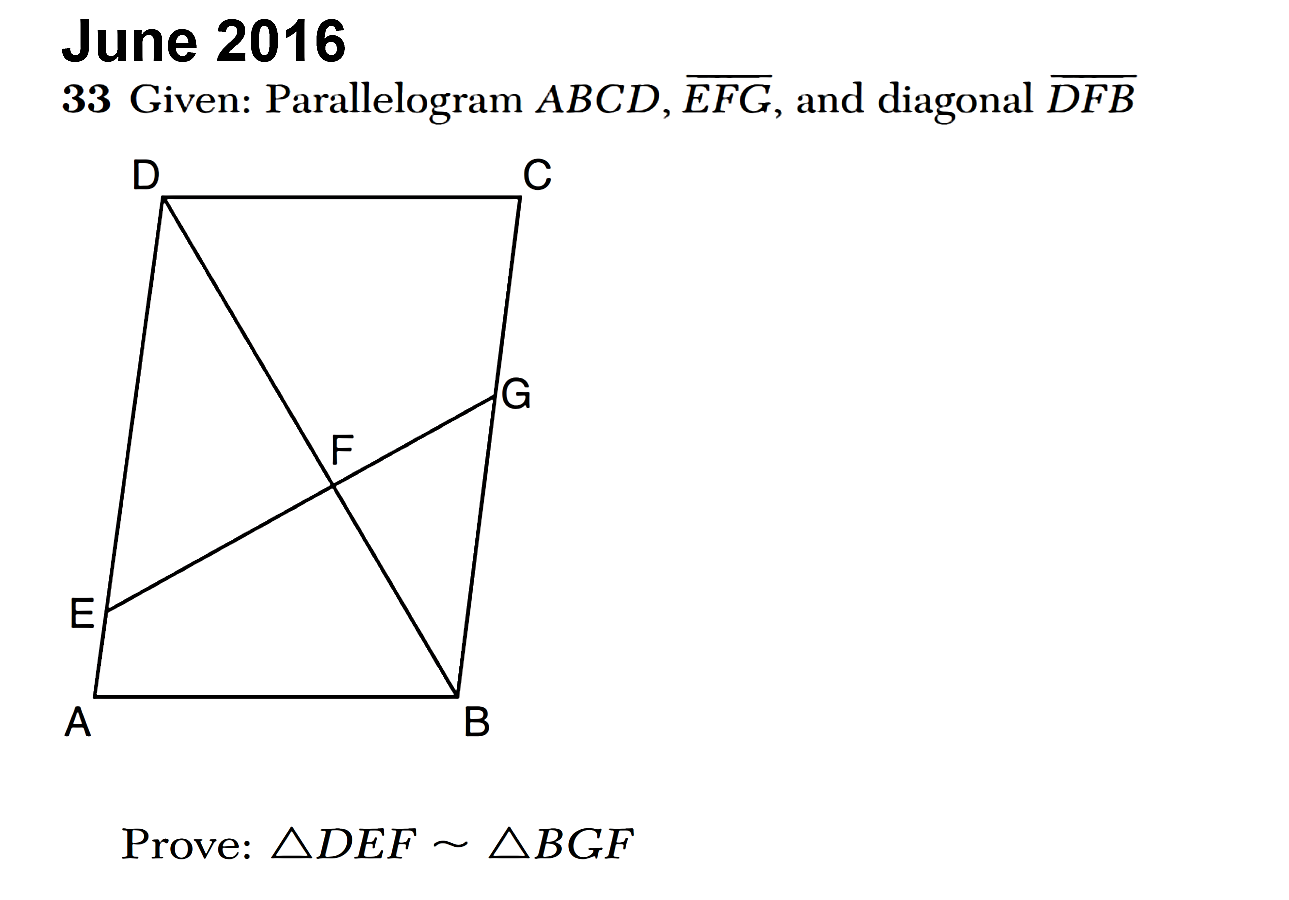 Similarity Related Topics	Right Triangle Altitude Problems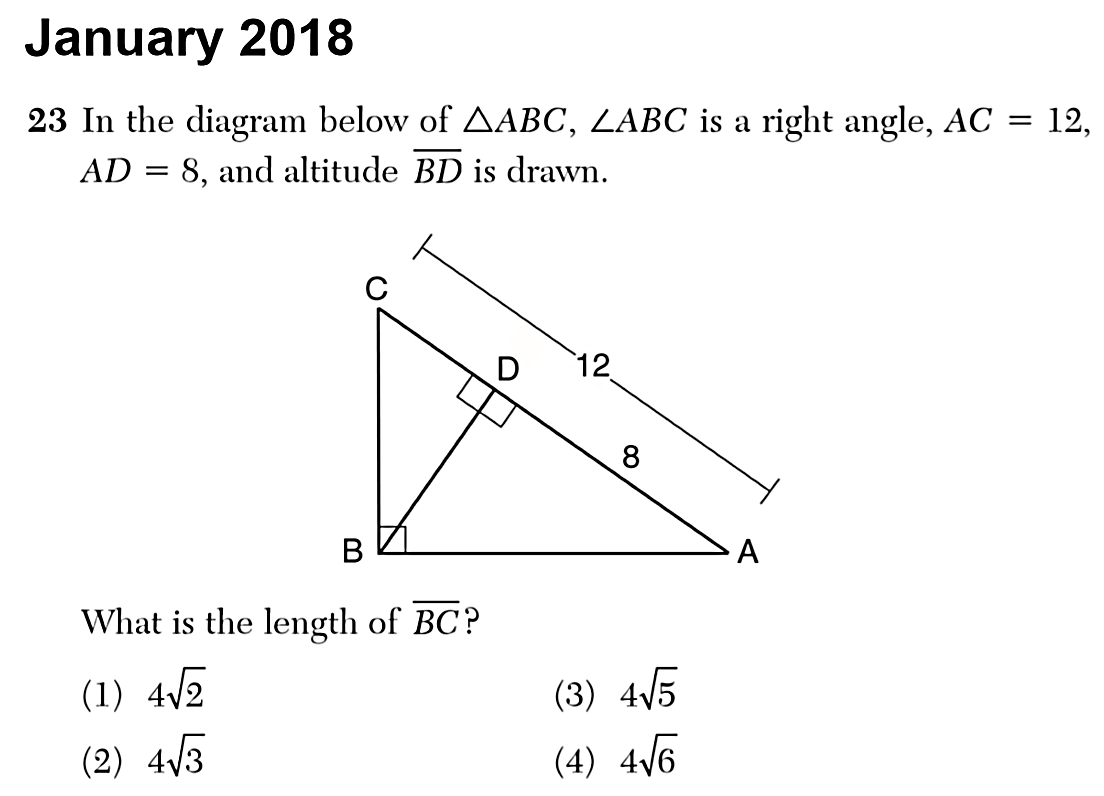 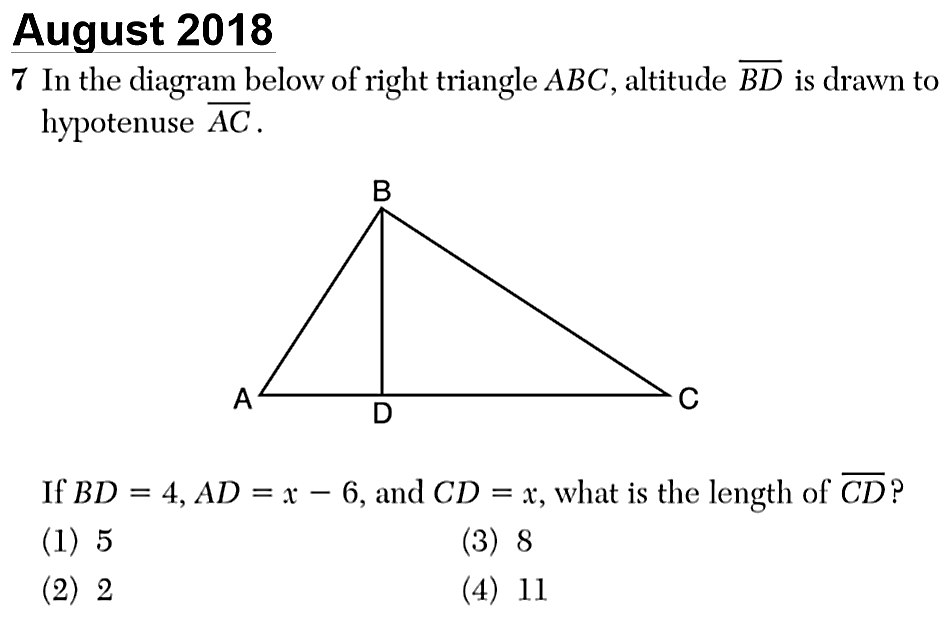 Partitioning Problems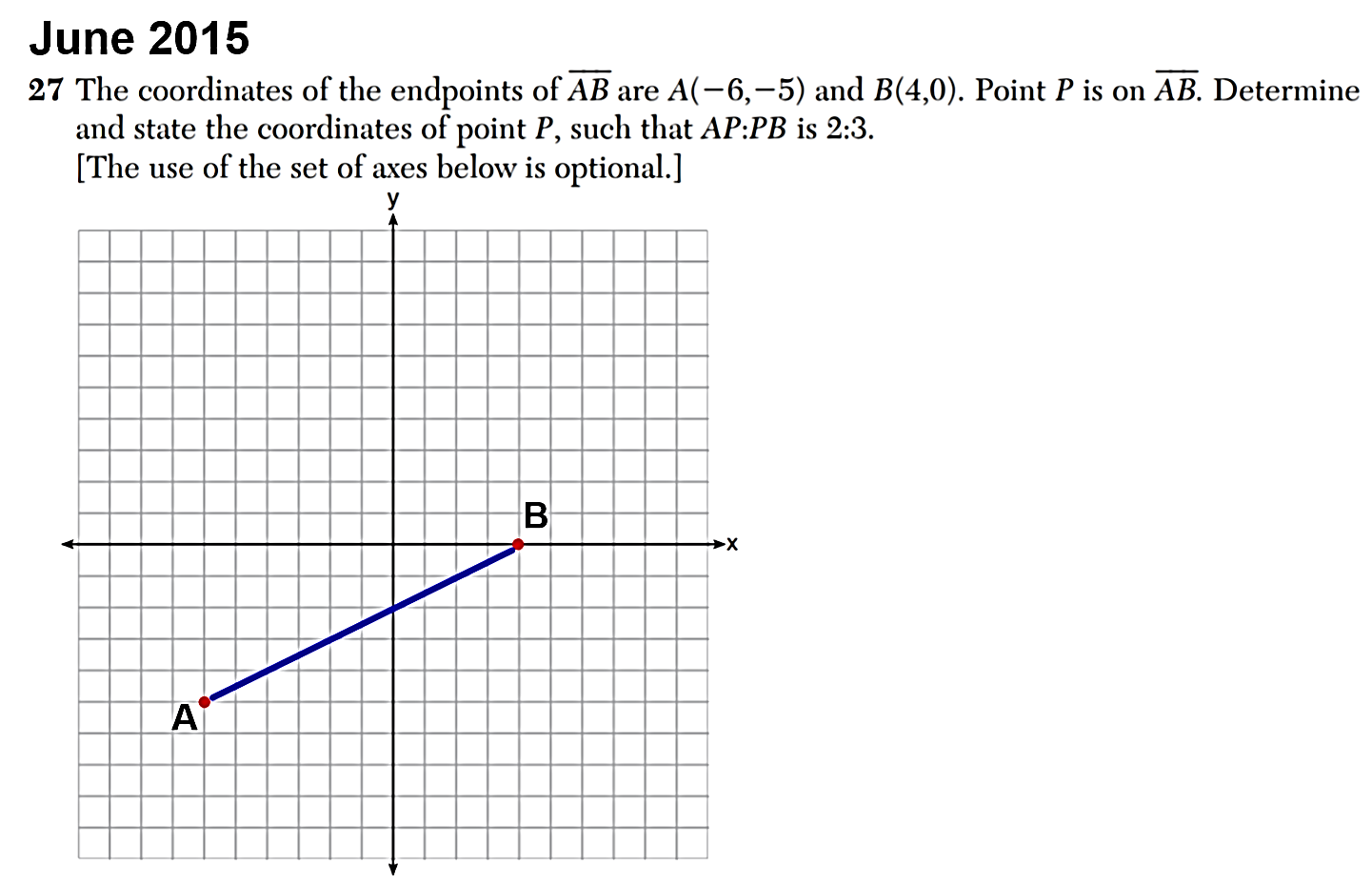 Trigonometry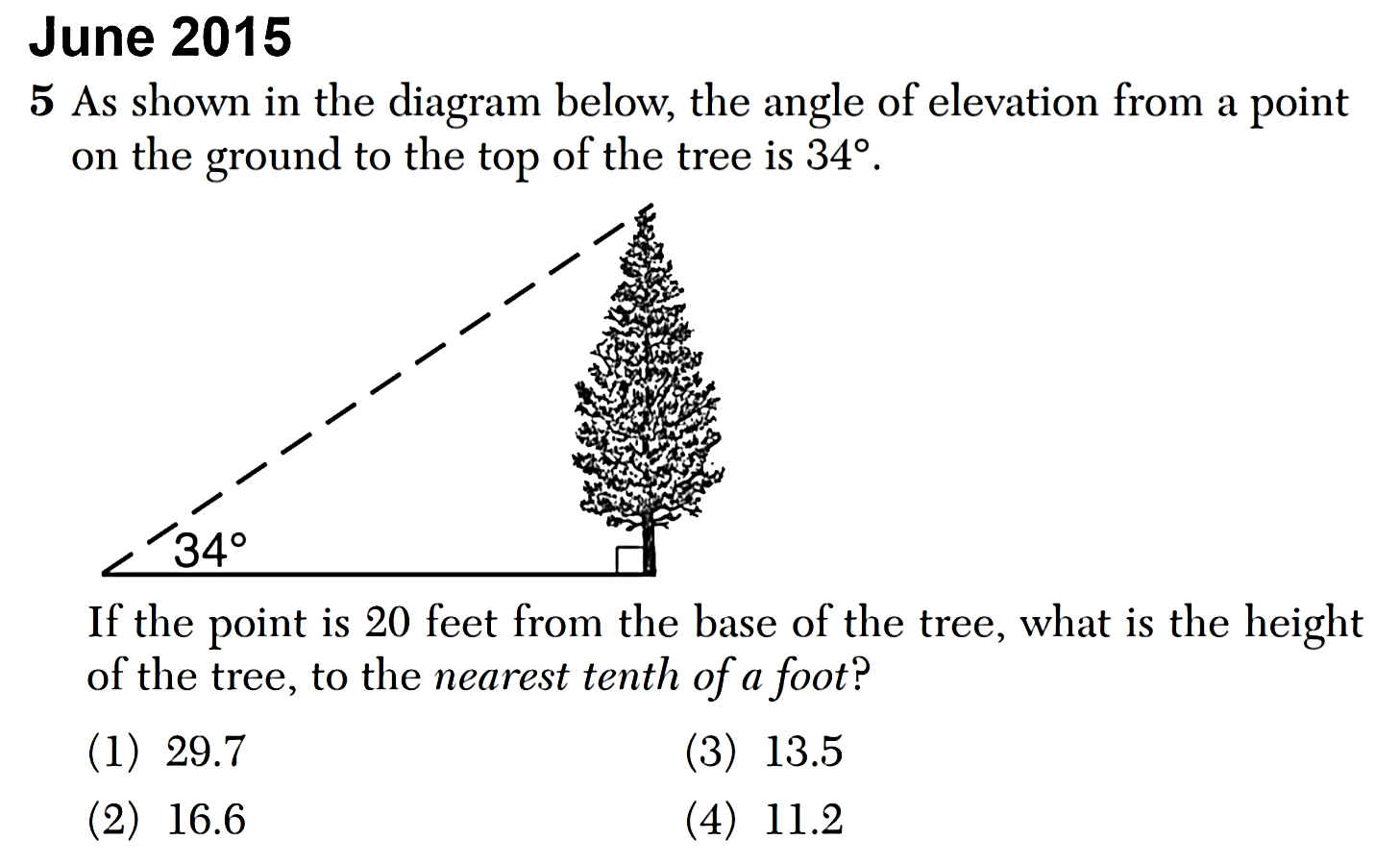 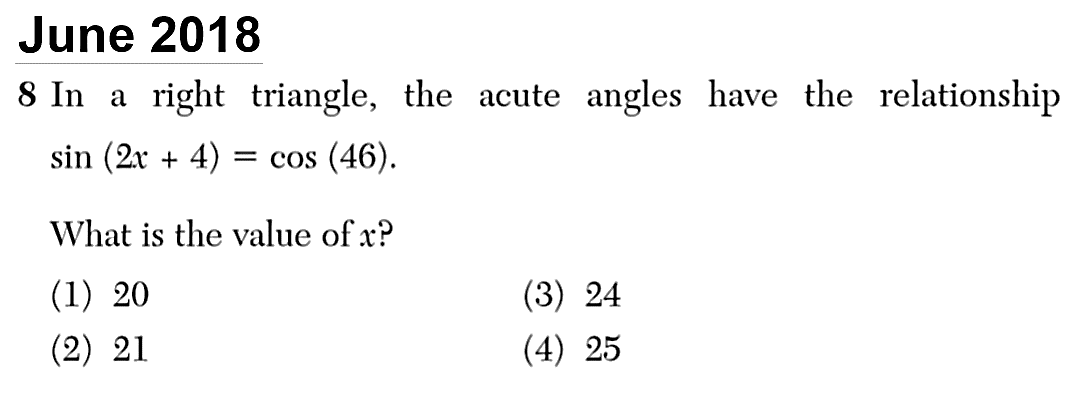 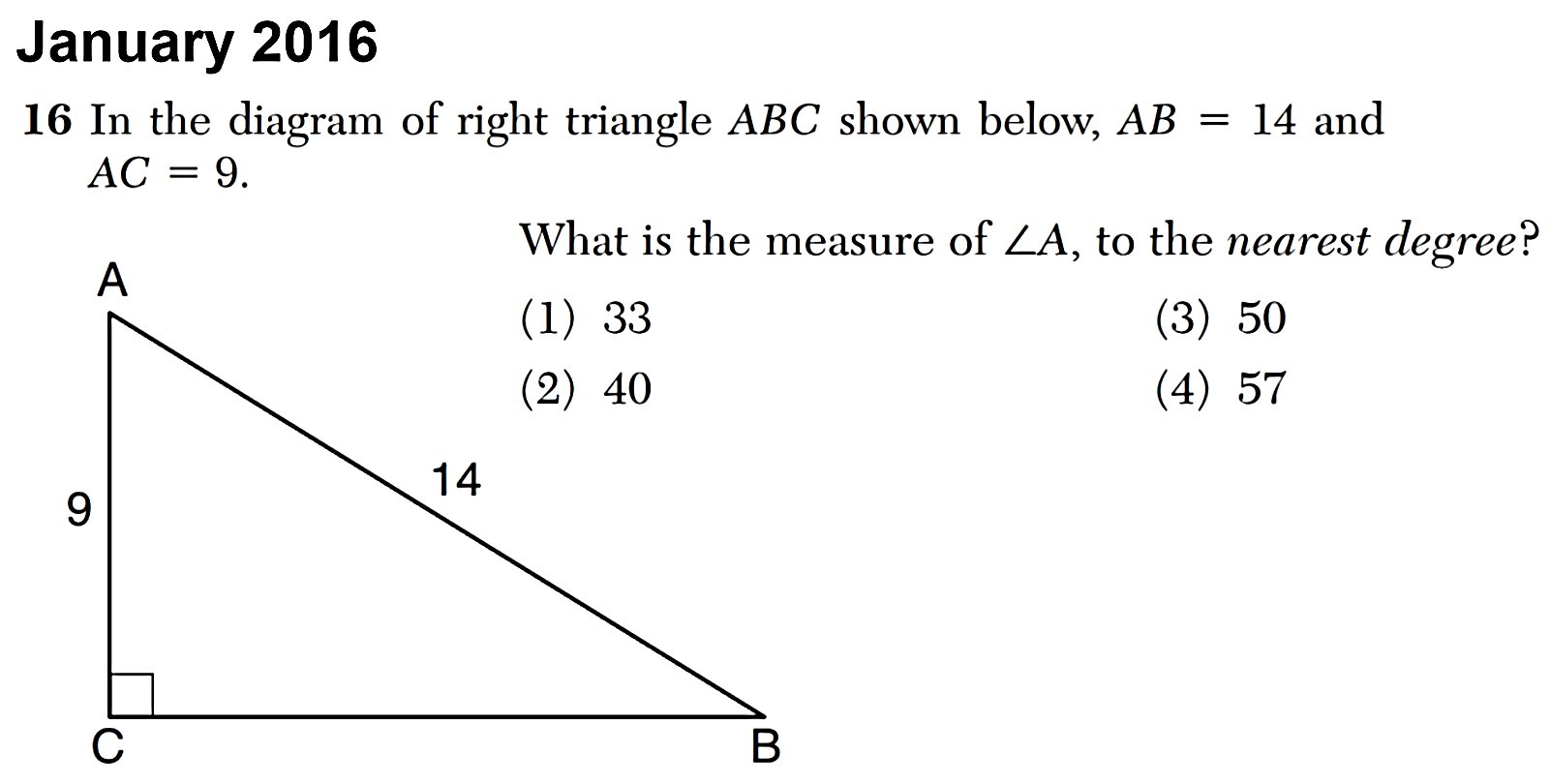 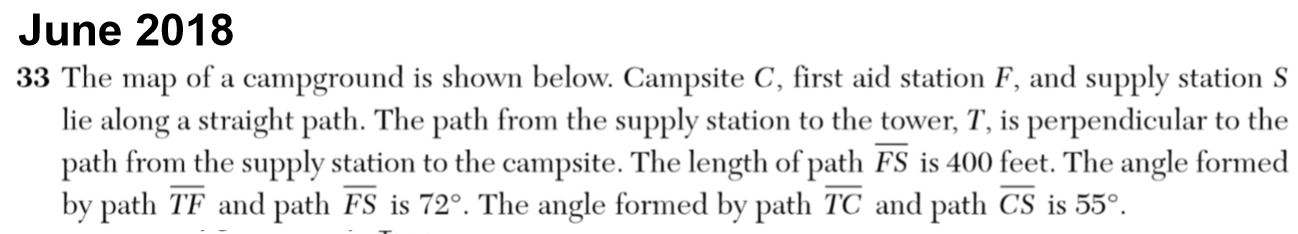 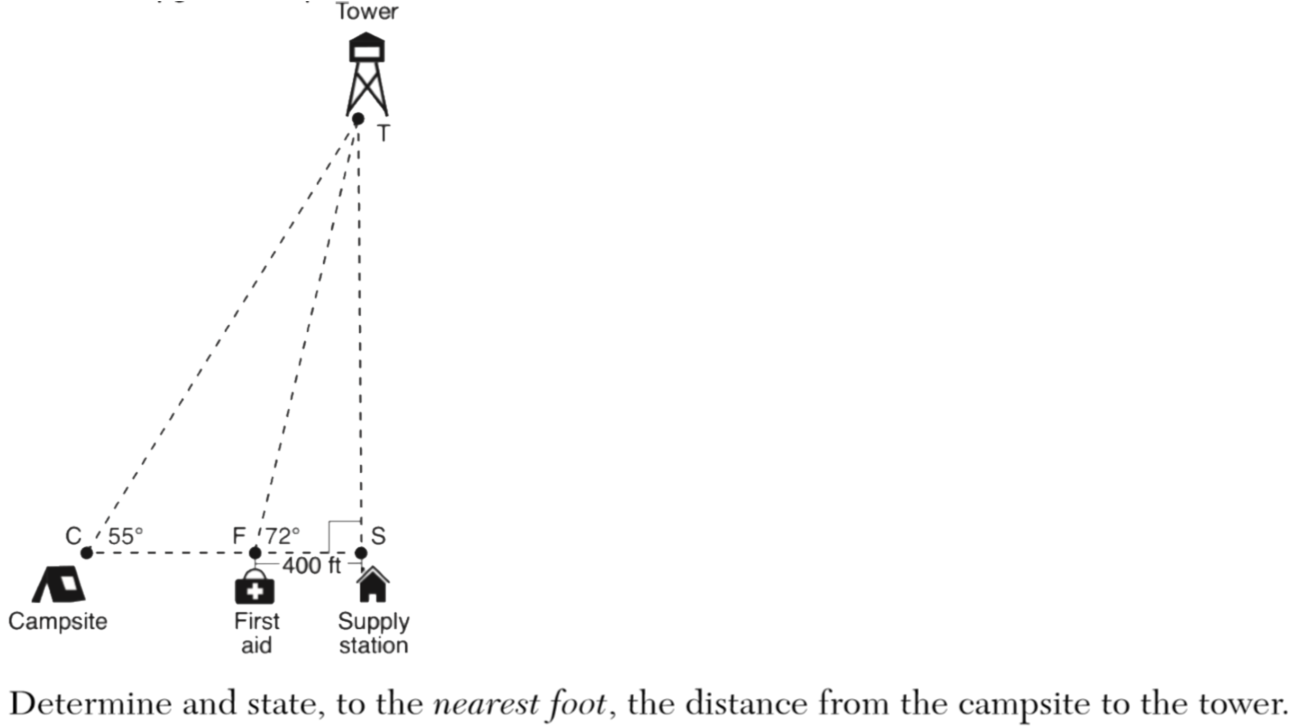 Circles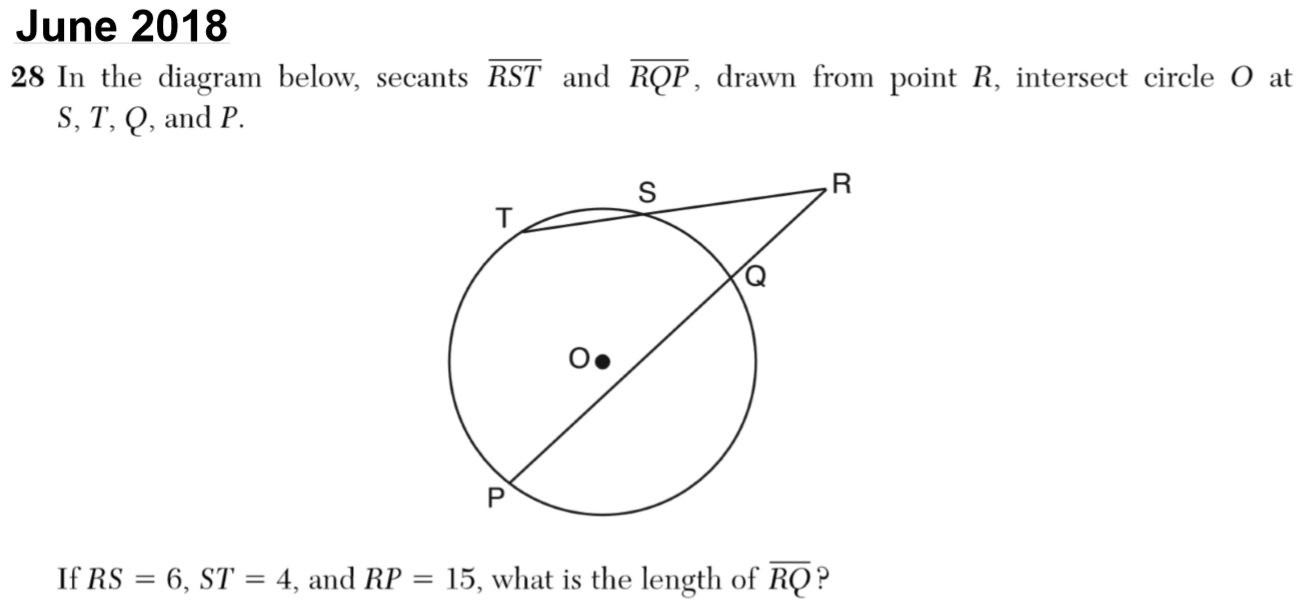 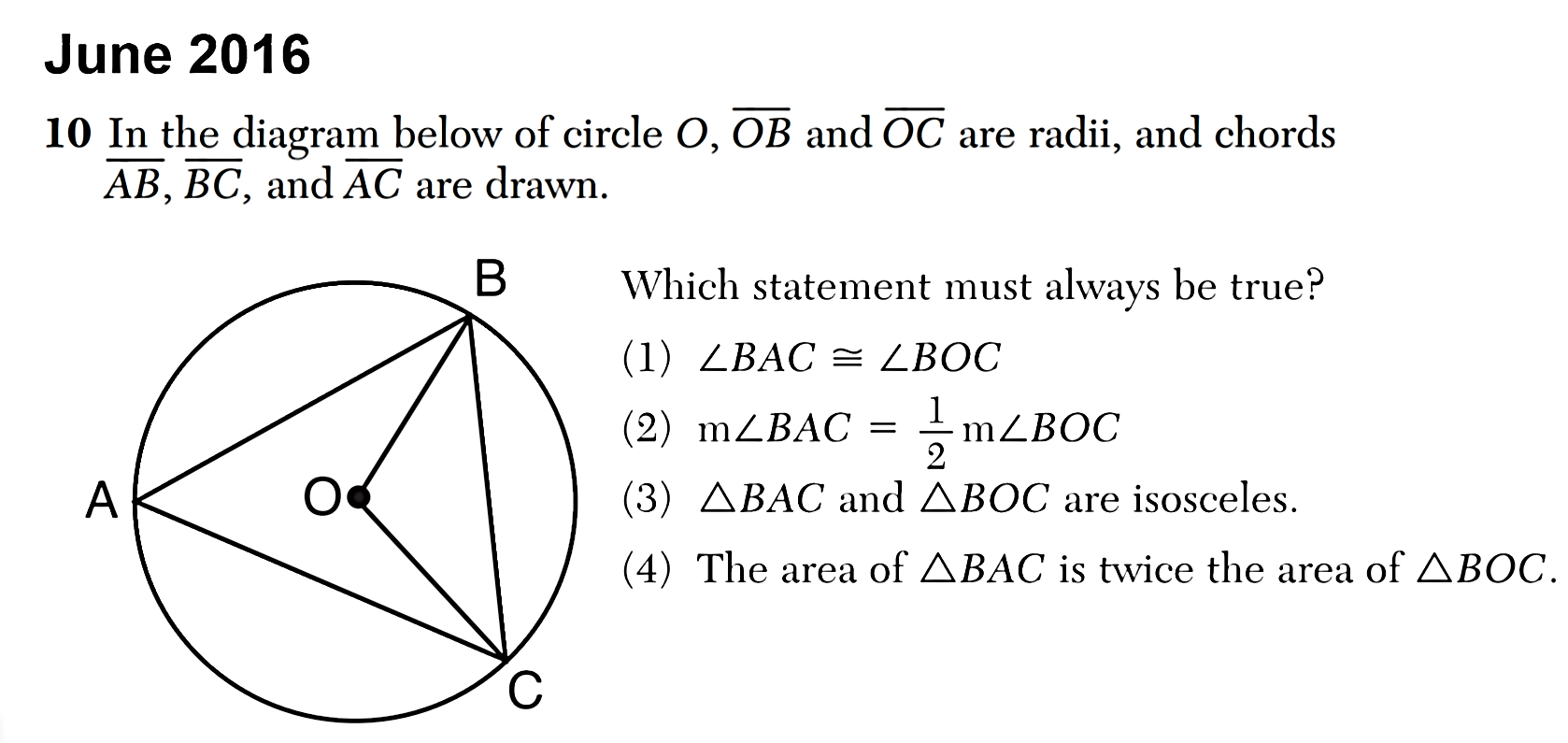 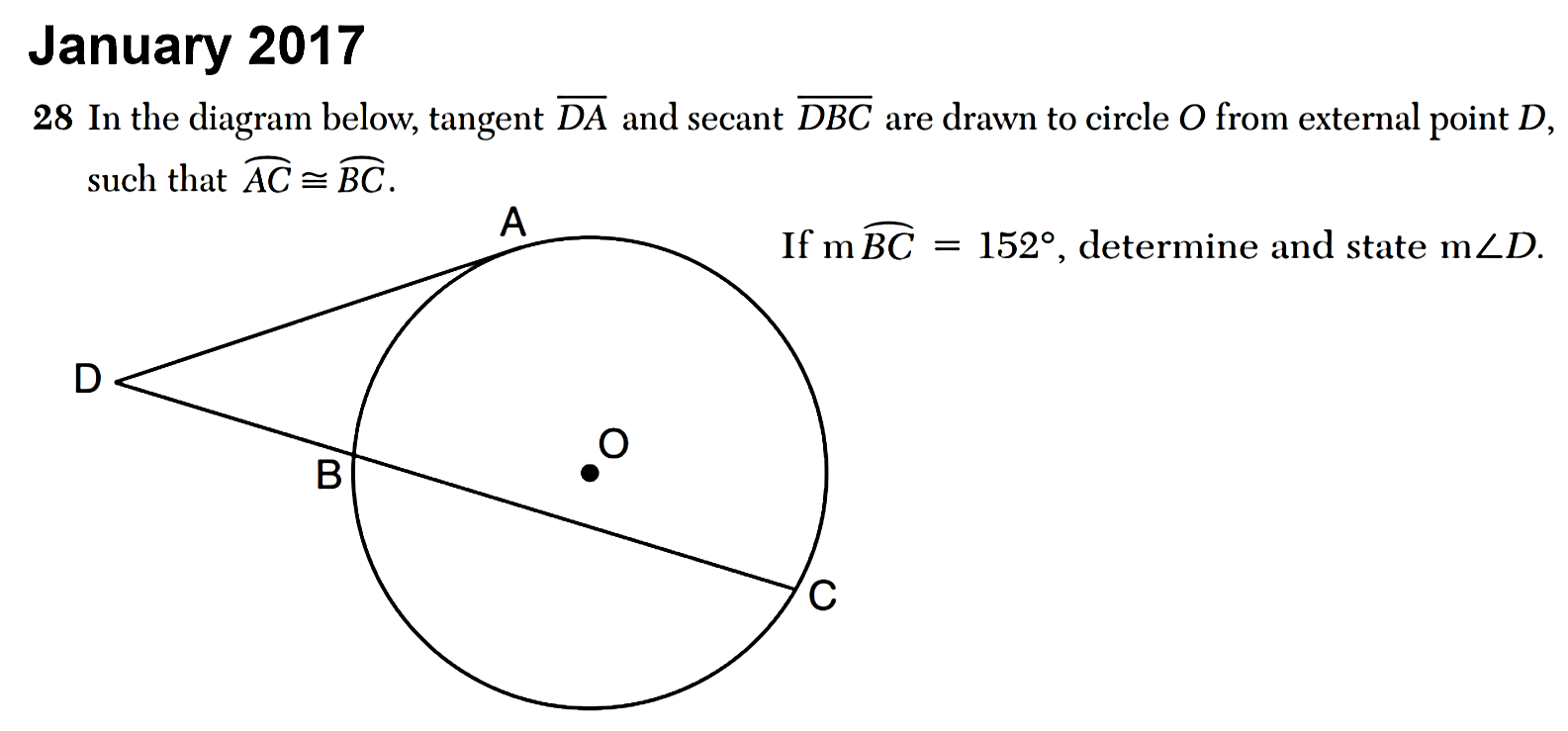 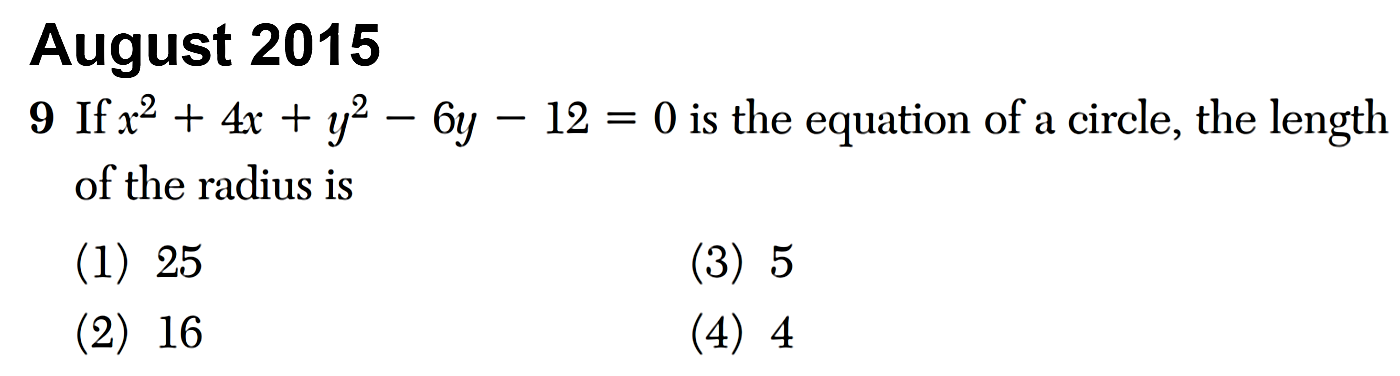 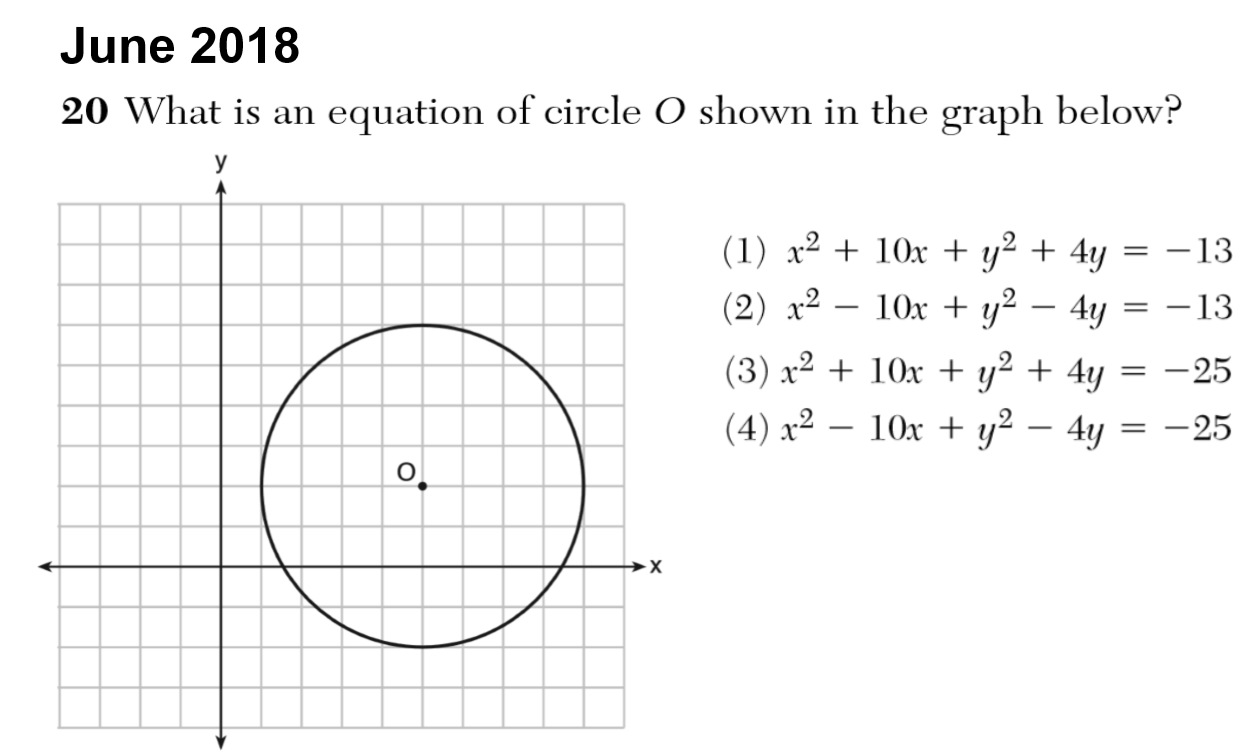 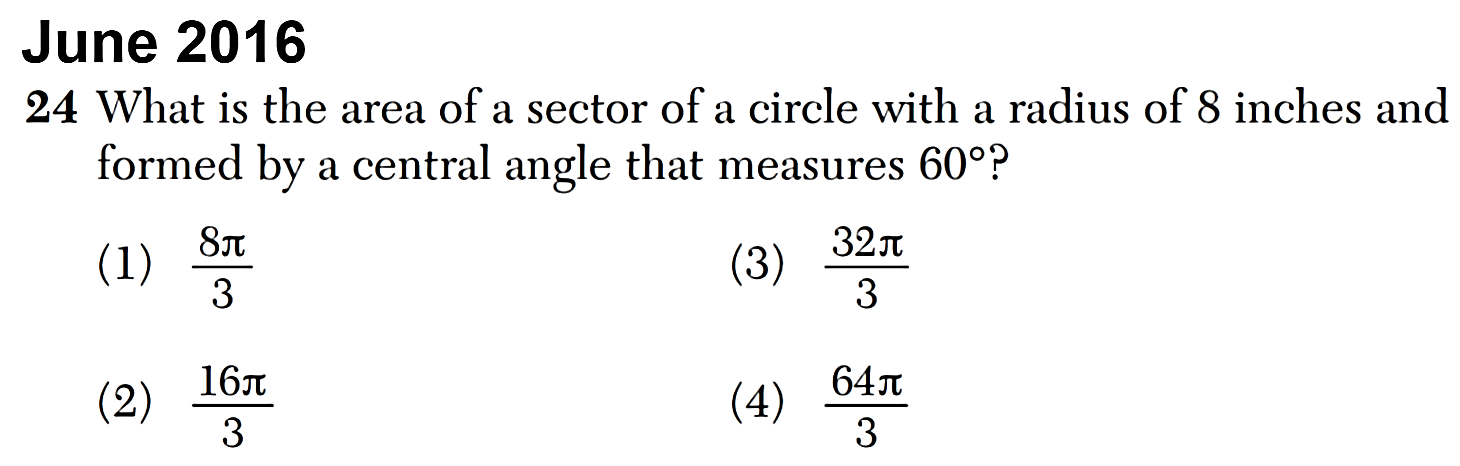 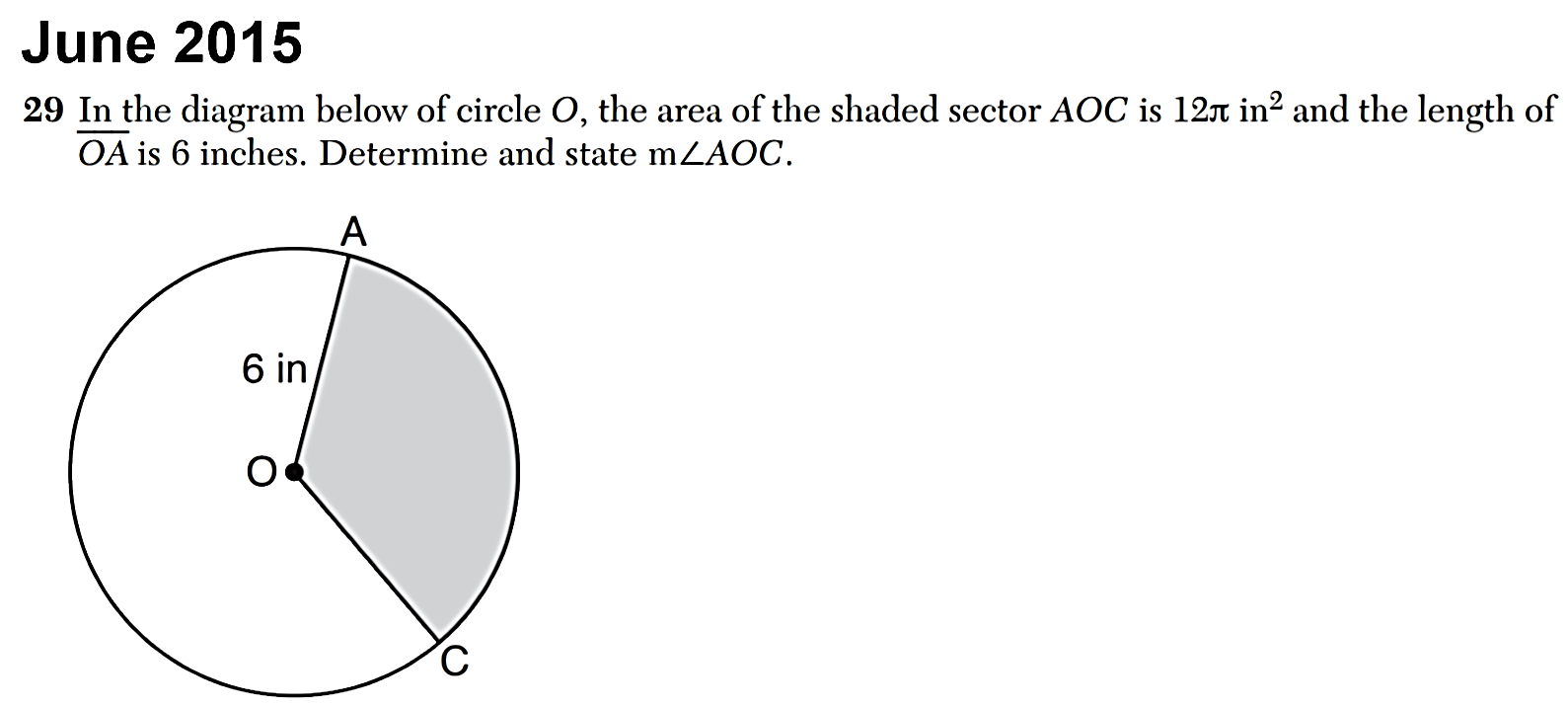 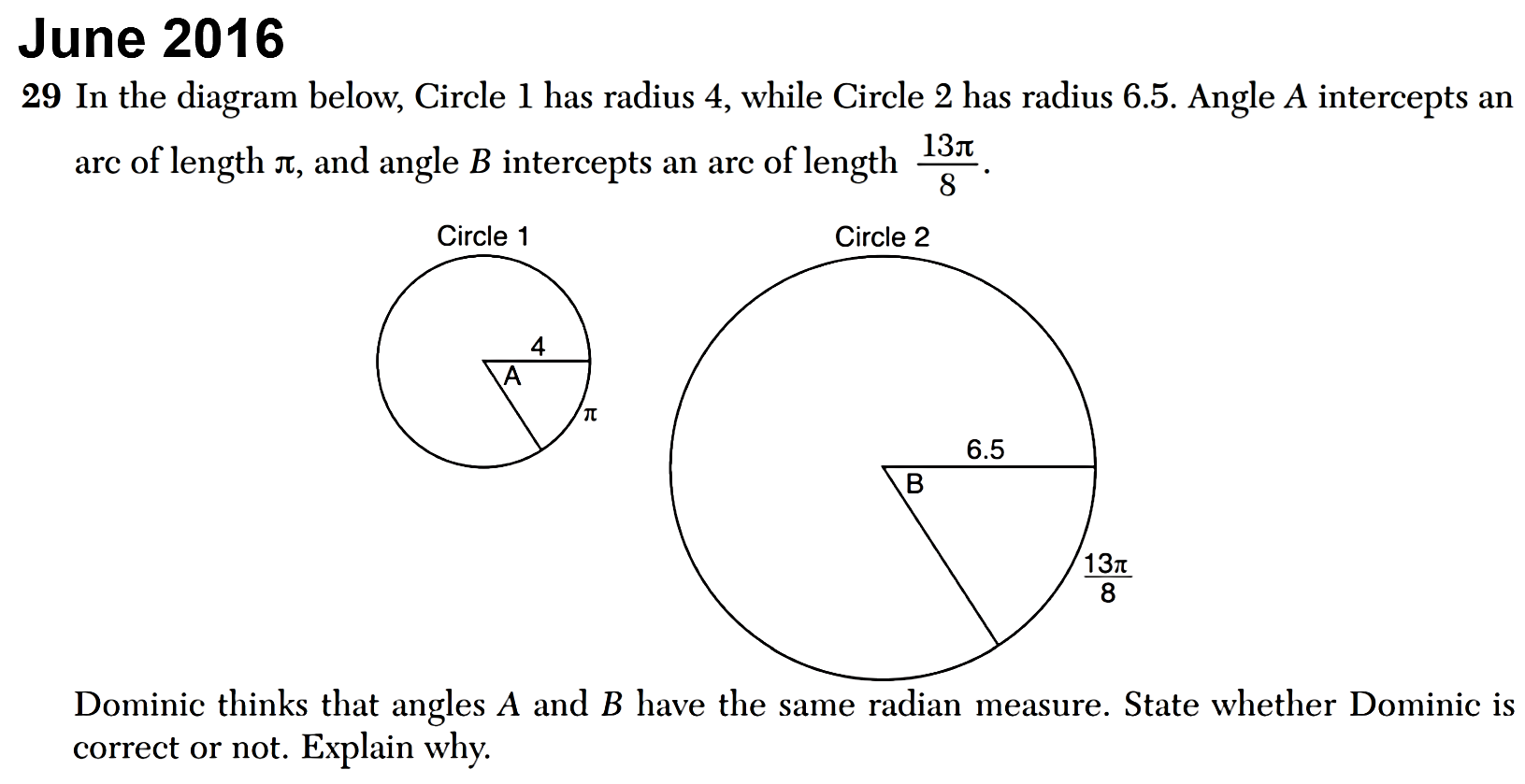 Constructions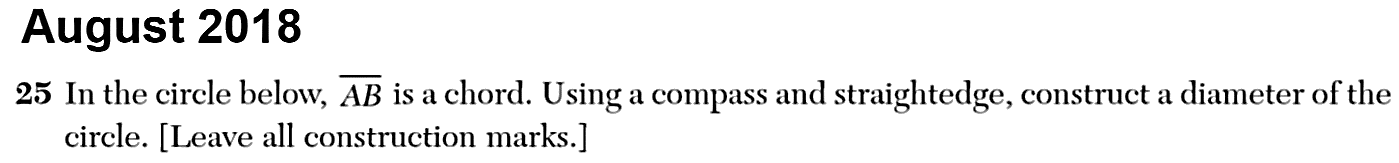 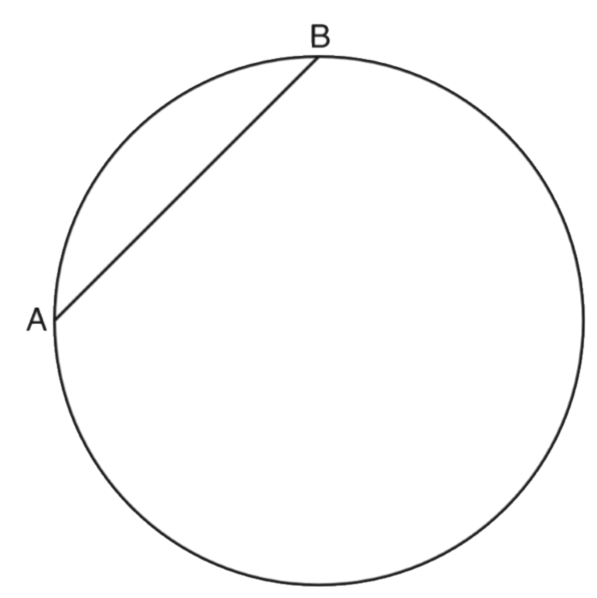 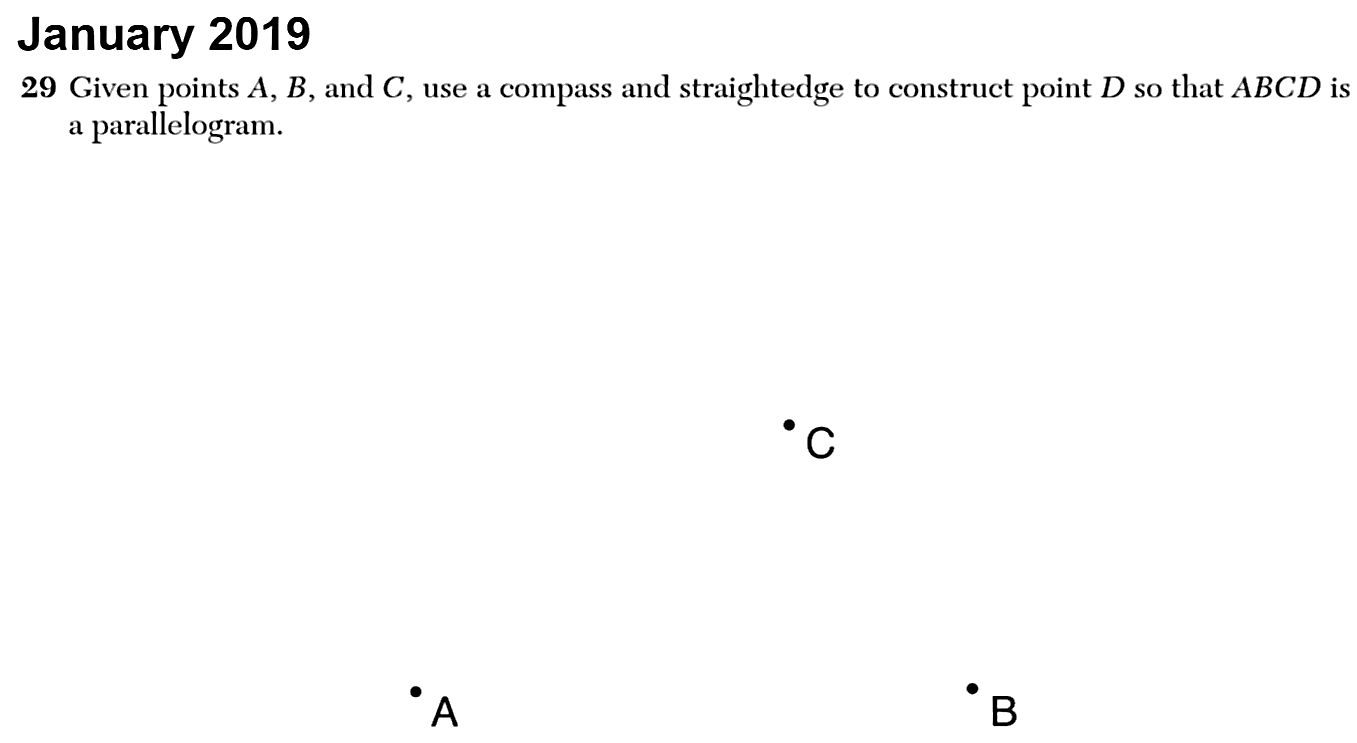 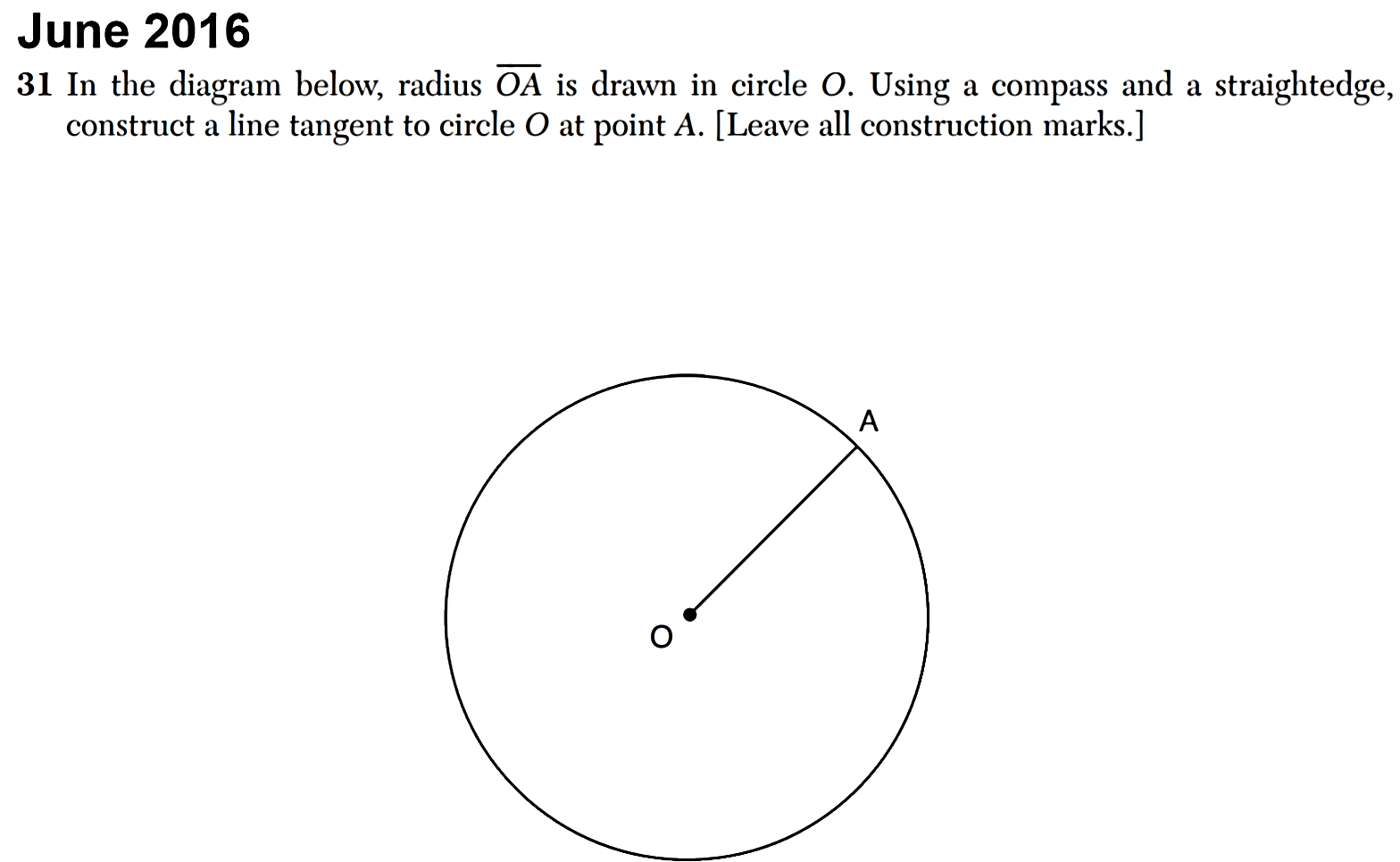 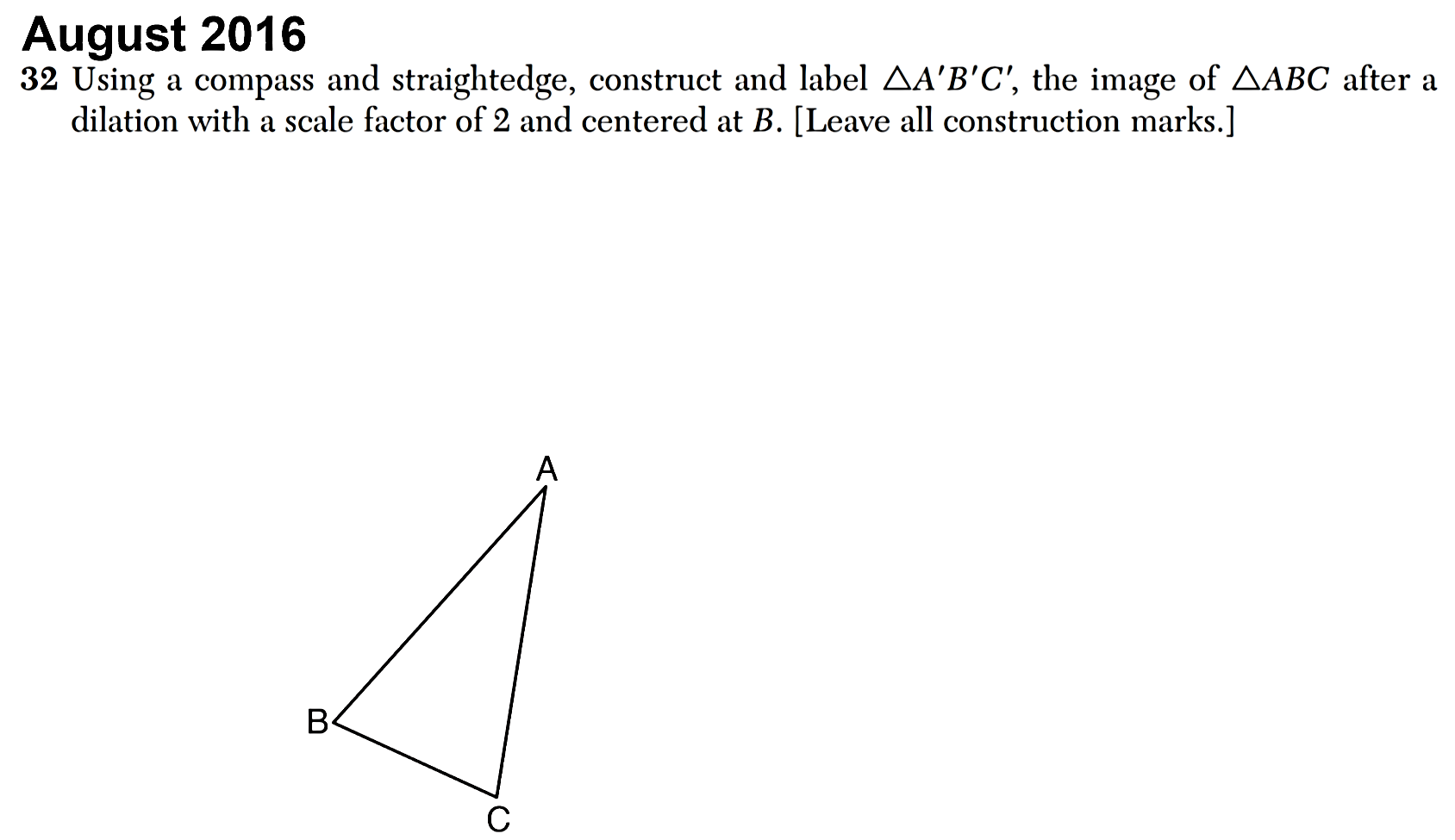 Area, Volume, and Density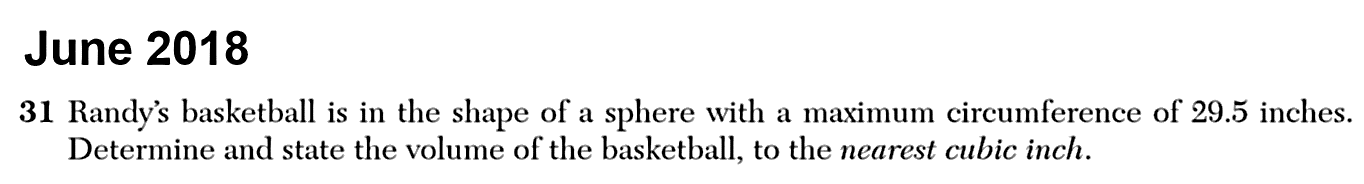 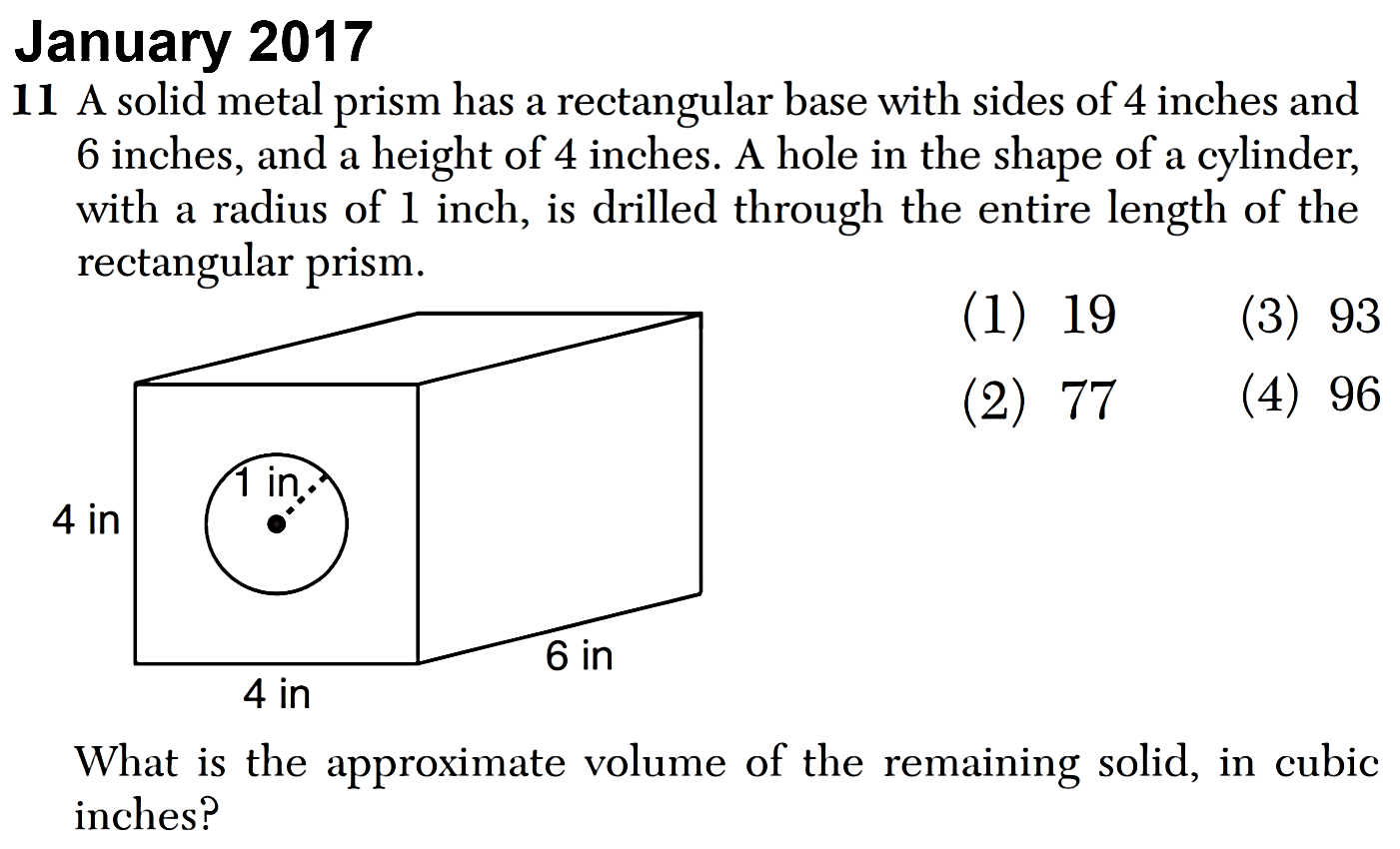 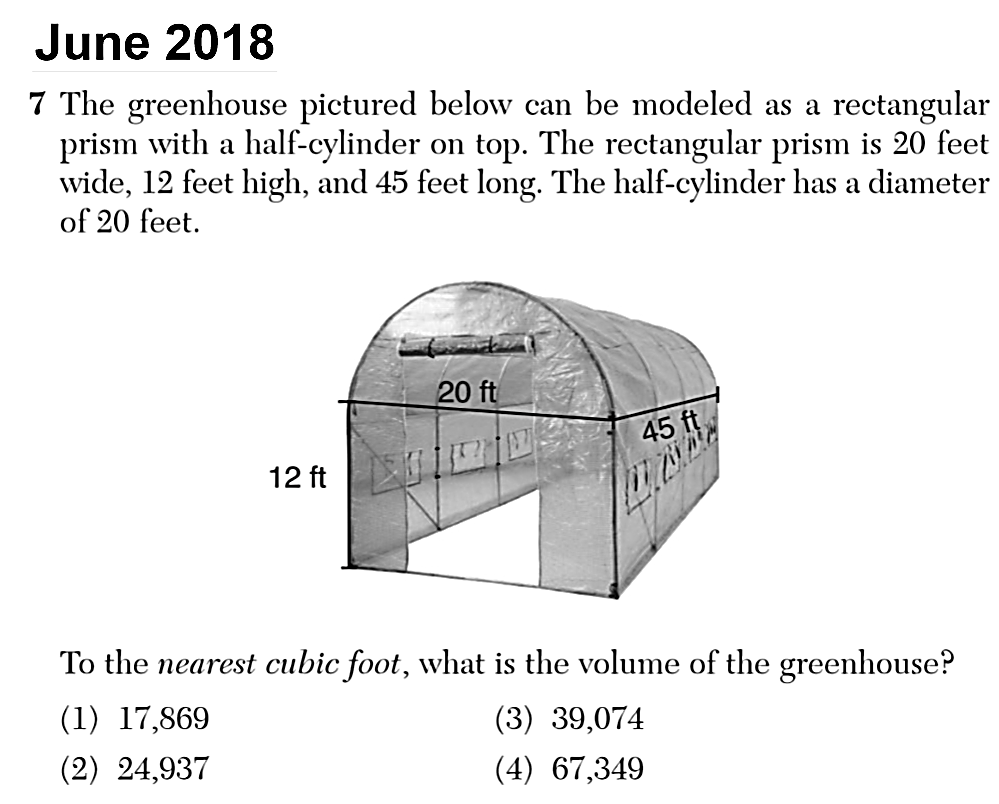 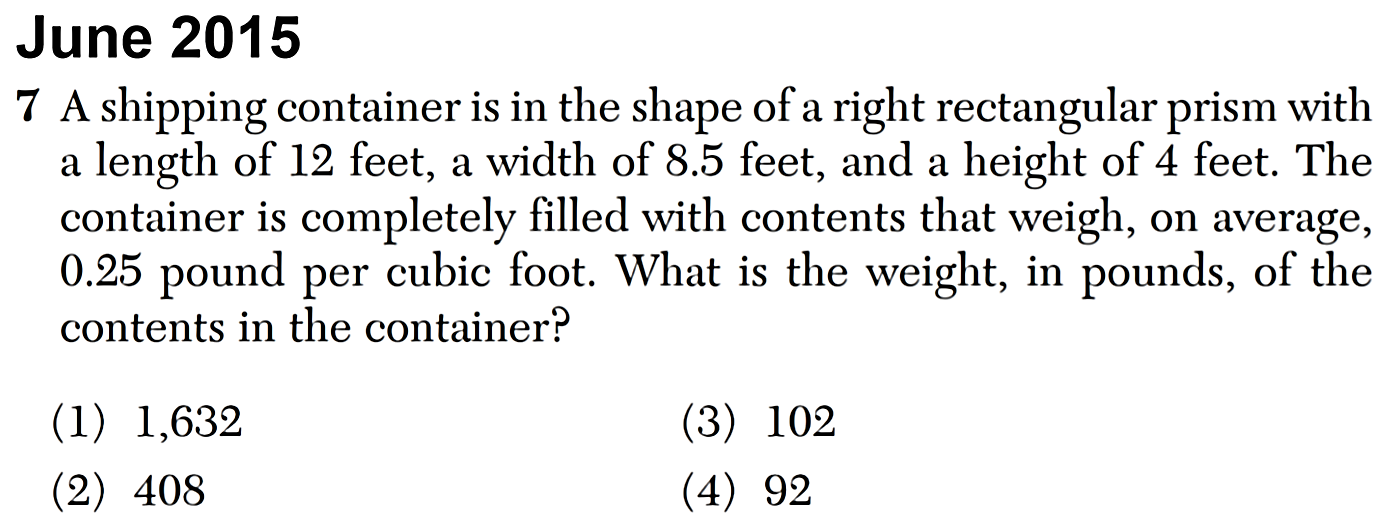 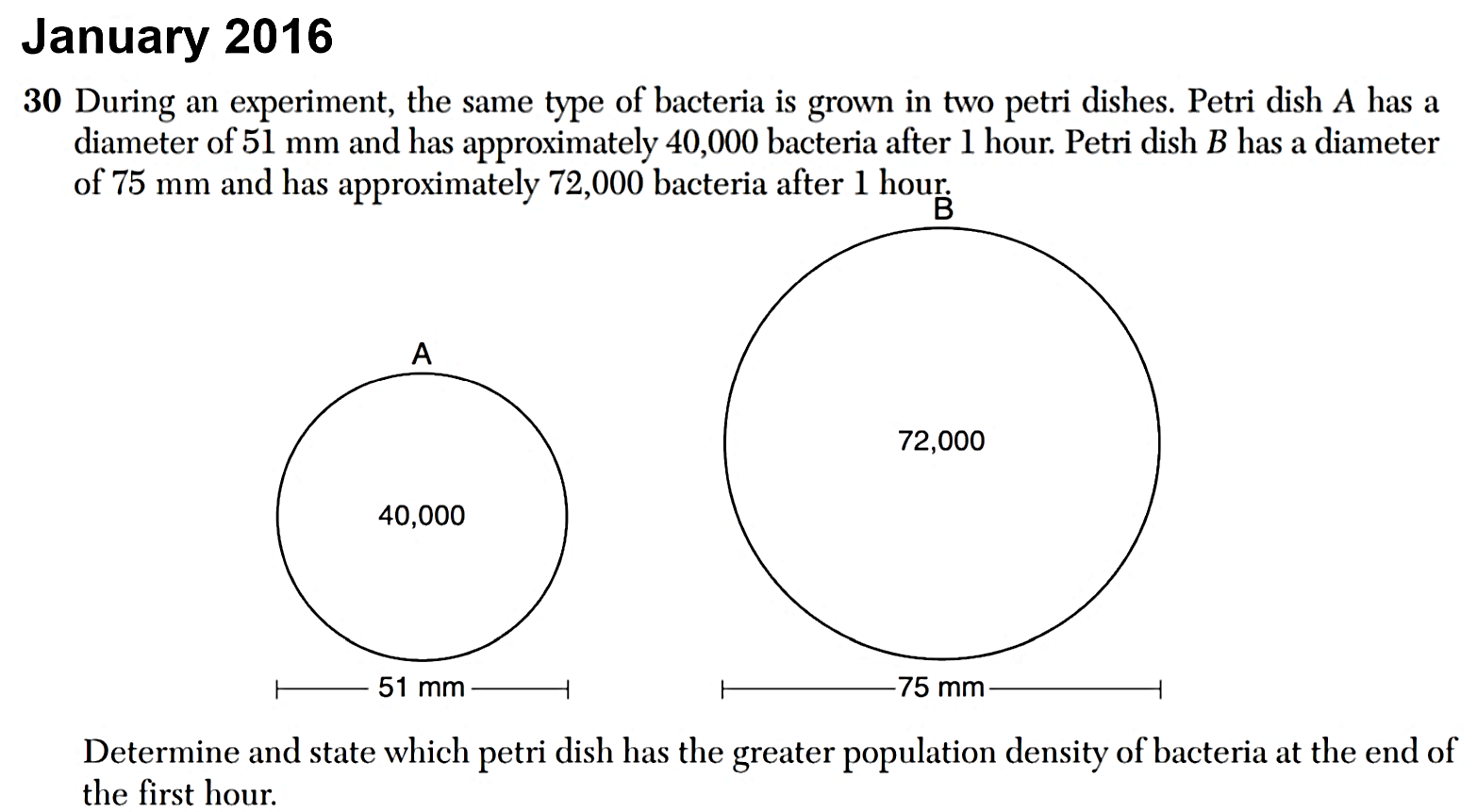 